Доклад  руководителя  Департамента образованияАдминистрации  Тутаевского муниципального районапо результатам деятельности за 2017 годНа протяжении многих лет основными задачами государственной политики в сфере образования являются задачи, связанные с предоставлением населению образовательных услуг высокого качества и обеспечение их доступности для всех категорий получателей без исключения. Исходя из главной цели государственной политики  в сфере образования, каждый регион ставит перед собой задачу обеспечить соответствие высокого качества образования меняющимся запросам населения региона и перспективным задачам социально-экономического развития региона. Перед всеми сферами поставлена задача сделать Ярославский край успешным, процветающим, удобным для жизни и работы сегодняшних и будущих поколений. Успешное решение этой задачи возможно только в том случае, если все изменения, происходящие в региональной и муниципальной системах образования, касающиеся инфраструктуры, содержания, технологий, будут сориентированы на предоставление воспитанникам и обучающимся возможности максимально реализовать свой потенциал и достичь высоких результатов, адекватных для их социализации в условиях современной жизни и экономики. Для этого необходимо стабильное финансирования сферы образования, развитие материально- технического состояния учреждений и образовательного процесса, постоянная работа по совершенствованию кадрового потенциала, технологий и содержания образования.В 2016- 2017 учебном году благодаря совместной работе нам удалось обеспечить стабильное функционирование системы образования района, сохранить и исполнить в полном объеме все социальные обязательства, а также продолжить реализацию муниципальных и  региональных проектов в рамках Стратегии развития системы образования Тутаевского муниципального района на 2016-2020 годы.Несмотря на напряженность  регионального и муниципального бюджетов,  Правительство региона, Администрация района и система образования не снижают уровень социальных гарантий для населения и  создают условия для обеспечения доступности и качества образования.Объем финансирования системы образования района в 2016 году составил 896,5 млн. рублей. В 2017 году – 847,6  млн.  рублей. Объем выделенных ассигнований  из районного бюджета в 2017 году увеличился по сравнению с прошлым годом на 15 млн. руб.Для привлечения дополнительных финансовых средств в этом году образовательные учреждения района достаточно активно и  успешно участвовали в конкурсах на получение грантов, выделенных в рамках региональных и федеральных программ. Общая сумма дополнительно привлеченных в бюджет системы образования  средств составляет 735 тысяч рублей. Обеспечение доступного качественного образования невозможно без решения  инфраструктурных вопросов и укрепления материально-технической базы образовательных учреждений.На сегодняшний день система образования Тутаевского муниципального района включает в себя 47  учреждений. Сеть образовательных учреждений ежегодно претерпевает изменения, вызванные необходимостью  повышения  качества образовательных услуг и эффективности использования ресурсов.В 2017  году завершена реорганизация путем присоединения к общеобразовательной школе сельского дошкольного учреждения. С 1 января 2017 года начало свое функционирование новое муниципальное учреждение «Центр развития физической культуры и спорта». Создание этого учреждения позволило повысить уровень проведения спортивных мероприятий различного уровня и активизировать процесс внедрения Всероссийского физкультурно-спортивного комплекса ГТО. За 2017 работы центром совместно с ДЮСШ района  организовано и проведено 155 спортивно-массовых мероприятий, к систематическим занятиям физической культурой и спортом привлечено более 14 000 жителей района. Благодаря работе центра в сдаче норм ГТО приняли участие 189 обучающихся и 158 представителей взрослого населения. 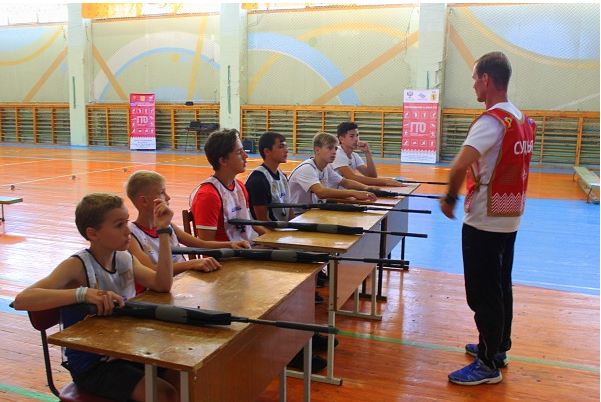 С целью укрепления и развития материально-технической базы образовательных учреждений  района на проведение ремонтных работ и приобретение необходимого оборудования в этом году было выделено более 14 млн. рублей. Из них более 12 млн. рублей - средства районного бюджета.Правительством Ярославской области Тутаевскому муниципальному району выделена субсидия на создание в общеобразовательных организациях, расположенных в сельской местности, условий для занятий физической культурой и спортом. На средства субсидии проведен ремонт спортивного зала МОУ Емишевская ОШ, МОУ Столбищенская ОШ, МОУ СШ № 7 им. Ф.Ф.Ушакова.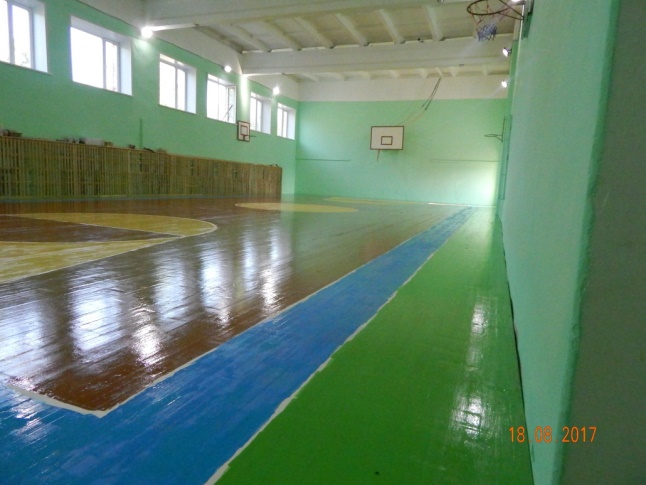 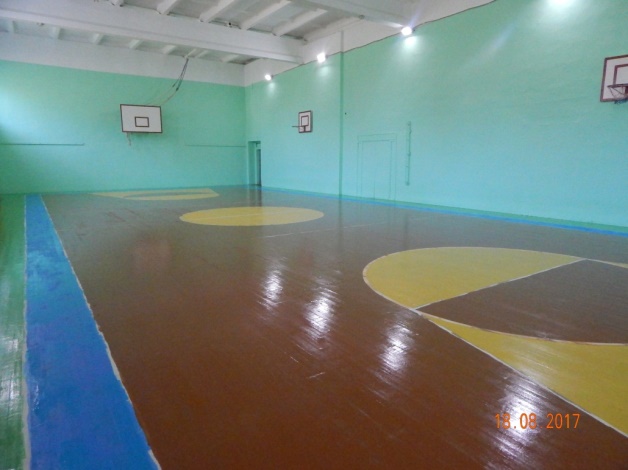  Учреждения образования активно участвовали в  Губернаторском проекте «Решаем вместе». В рамках  этого проекта выполнены ремонты в МОУ Чебаковская ОШ, МОУ Столбищенская ОШ, МДОУ детский сад № 22 «Малыш».В августе этого года завершены работы по ремонту чердачного перекрытия одного из зданий  МОУ Левобережная средняя школа города Тутаева.  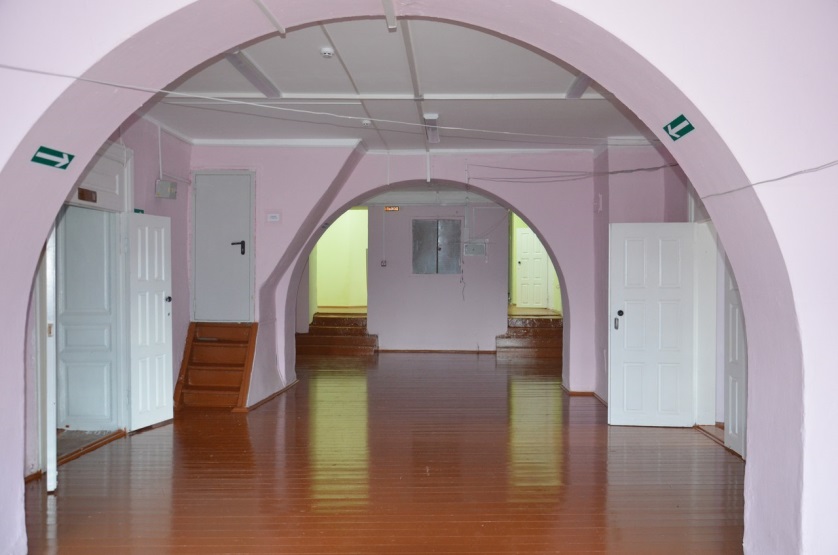 Благодаря поддержке Правительства ЯО, депутатов Ярославской областной Думы ежегодно в районе увеличивается количество спортивных объектов. В прошлом учебном году были оборудованы спортивные площадки Емишевской школы, МОУ СШ №3, Павловская СШ, Левобережной СШ и МОУ лицея  №1.По инициативе Губернатора ЯО Д.Ю. Миронова в летний период 2017 г.  установлено 2  площадки для занятия воркаутом и сдачи норм ГТО на территории Першинской и Столбищенской школ. Благодаря программе «Газпром детям» построена многофункциональная спортивная площадка на территории  школы № 4 «Центр образования», по инициативе Депутата Ярославской областной Думы А.В. Калганова завершено  строительство 2-х спортивных площадок для занятий воркаутом: на территории МОУ СШ № 3 и Православной школы.С каждым годом с целью обеспечения современные условия обучения и воспитания совершенствуется внутренняя инфраструктура образовательных учреждений. Обновляется учебное оборудование, создаются новые образовательные зоны необходимые для внедрения эффективных образовательных технологий и педагогических практик в соответствии с требованиями ФГОС.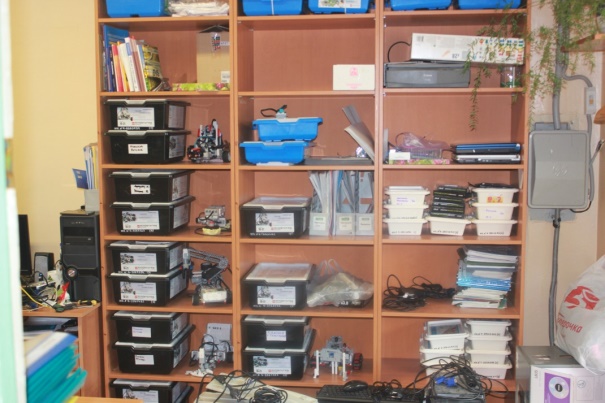 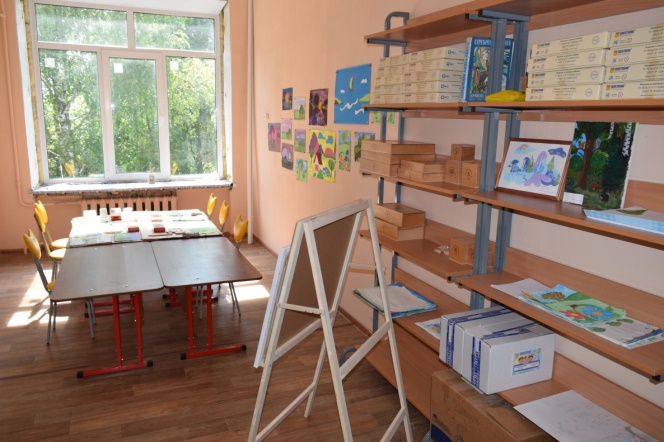 Дошкольное образование  является первым уровнем в системе образования России. Обеспечение  равной доступности образовательных услуг – одна из приоритетных задач развития дошкольного образования в настоящее время. В этом году по итогам автоматизированного комплектования 633 дошкольникам предоставлено  место в образовательных учреждениях района.  Доля детей, получающих дошкольное образование составляет 89 %. Полностью удовлетворена потребность в детских садах для детей старше 3-х лет. На очереди для определения в детский сад остаются 836 детей. Из них большая часть дети от 0 до 1,5 лет.  Таким образом, доступность  дошкольного образования созданной сетью  учреждений, реализующих основную общеобразовательную программу дошкольного образования в городе, в настоящее время обеспечивается только для детей старше 3-х лет.В соответствии со стратегией социально-экономического развития региона нам предстоит принять меры к тому, чтобы через 3 года очередь  для определения в детский сад не превышала 2% и для детей от 1,5 до 3-х лет и охват дошкольным образованием составил 98 %. Проанализировав данные по рождаемости детей за последние годы и численности детей, стоящих на очереди для определения в детский сад, мы пришли к выводу, что для решения этой задачи нам необходимо строительство новых детских садов.  На всех уровнях образования по-прежнему особое внимание  уделяется реализации федеральных государственных образовательных стандартов.  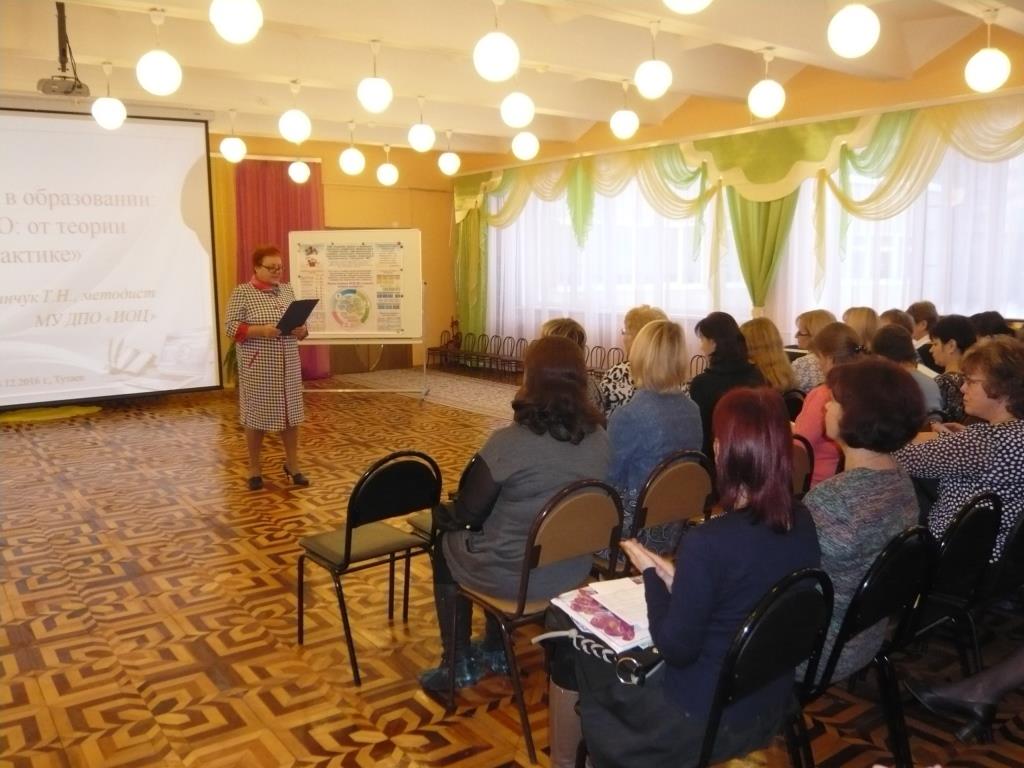 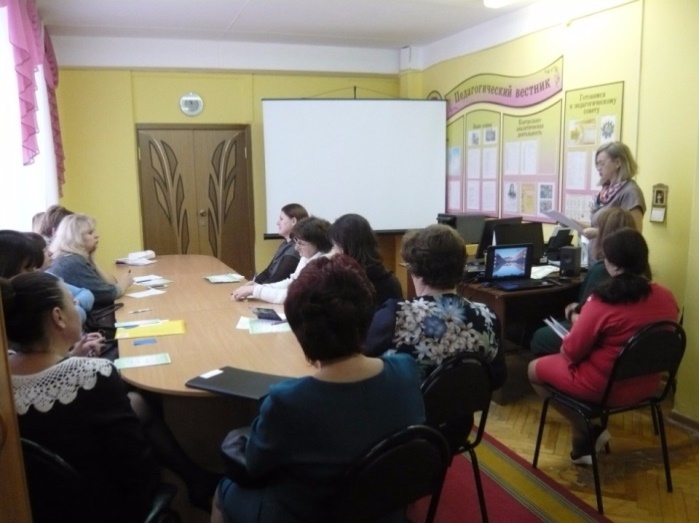 Необходимость введения и реализации   дошкольного образования потребовали изменение подходов к организации взаимодействия  дошкольных учреждений. Обеспечение  открытости   и создания условий    для  профессионального сотрудничества  стали возможными при организации сетевого взаимодействия  педагогов в рамках реализации регионального инновационного проекта по созданию модели и механизма  управления внедрением  стандарта дошкольного образования в образовательный процесс дошкольных  учреждений района.В ходе реализации проекта разработан  пакет  необходимых  нормативных документов и локальных актов, проведены региональные и муниципальные семинары, проделана большая  работа   по  организации  аналитической деятельности. Дошкольные образовательные учреждения разработали семь проектов краеведческой направленности в формате практического материала к ООП, разработаны паспорта развивающей предметно-пространственной среды.Опыт организации сетевого взаимодействие дошкольных организаций Тутаевского муниципального района был успешно представлен на Всероссийской конференции «Введение ФГОС дошкольного образования: результаты всероссийского мониторинга и опыт стажировочных площадок» в Москве. 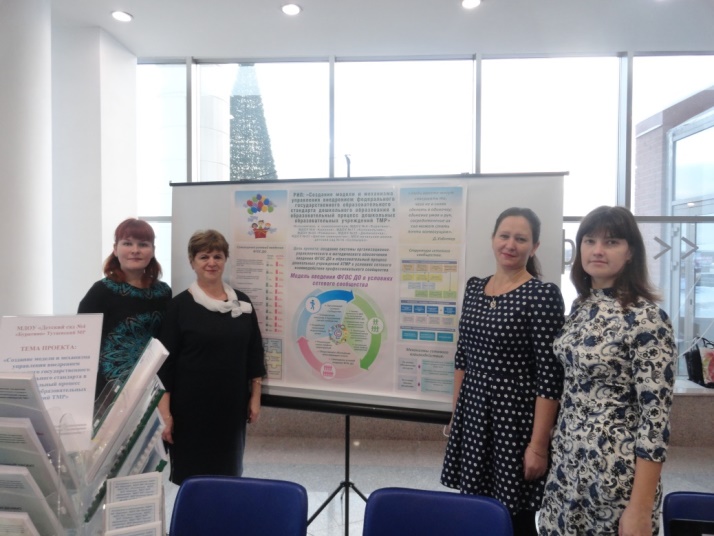 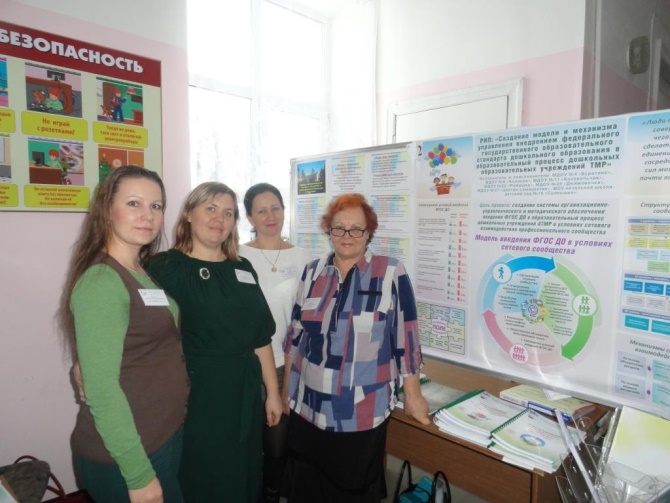 В течение прошлого учебного года в соответствии с  задачами, обозначенными в  Стратегии развития системы образования района в дошкольных учреждениях велась работа по созданию и развитию техносферы образовательного учреждения, необходимой для реализации разделов вариативной части основной общеобразовательной программы, направленных на развитие инженерно-технических, исследовательских и изобретательских компетенций воспитанников. В рамках данного направления закуплены современные образовательные конструкторы и комплекты робототехники  с необходимым  программным обеспечением, педагогами детского сада № 6 «Ягодка» разработано методическое пособие «Образовательная робототехника в детском саду» и программа образовательной  робототехники.Совершенствуется внутренняя инфраструктура учреждений: на территории многих детских садов созданы новые образовательные зоны: тропа здоровья, подворье, птичий двор, установлены спортивно-игровые комплексы и созданы тематические веранды. 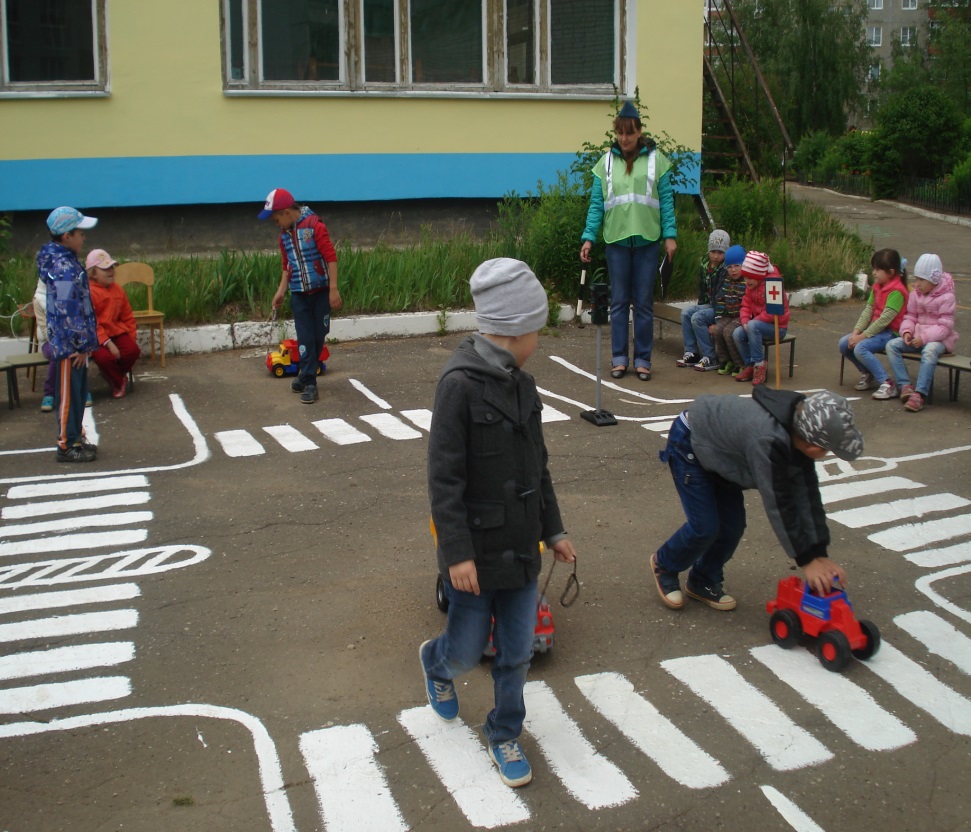 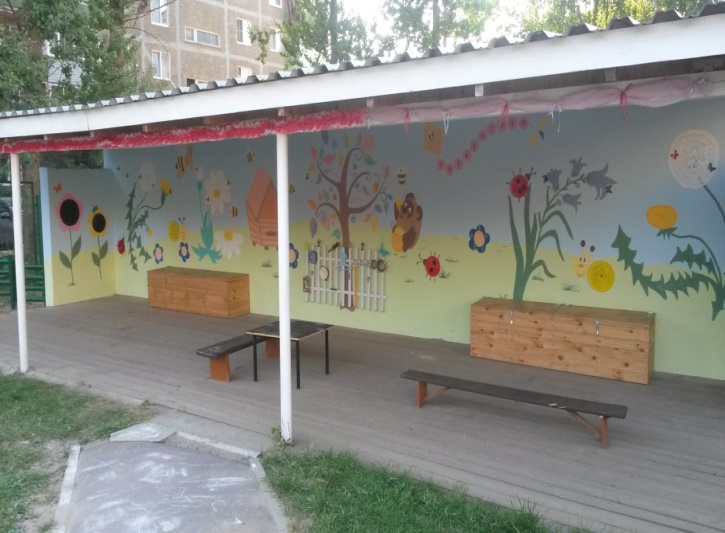 Педагоги детского сада № 25 «Дюймовочка», детского сада № 27 «Цветик – семицветик» участвовали в сетевом проекте ГАУ ДПО ЯО ИРО «А у  нас на участке», направленном на создание современной, вариативной, развивающей образовательной среды. 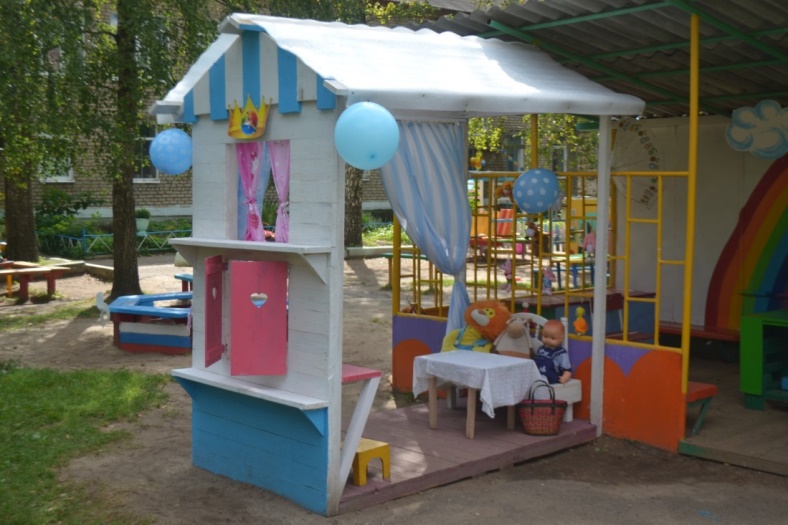 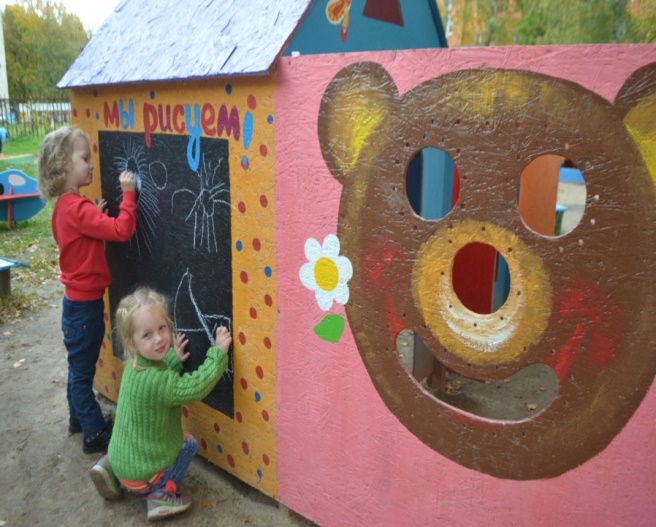 Развивается музейная деятельность через создание новых образовательных зон и мини-музеев. Разработаны интерактивные экскурсии, организуется  взаимодействие с профессиональными музеями, реализуются детско-взрослые социально-значимые проекты. В детском саду № 25 «Дюймовочка» разрабатывается программа интерактивного музея, в рамках которого будут представлены видеофильмы различной музейной тематики. Познавательные сеансы смогут посмотреть воспитанники других детских садов.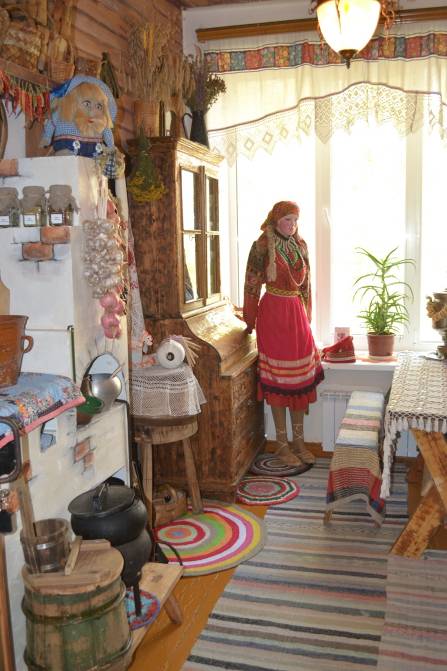 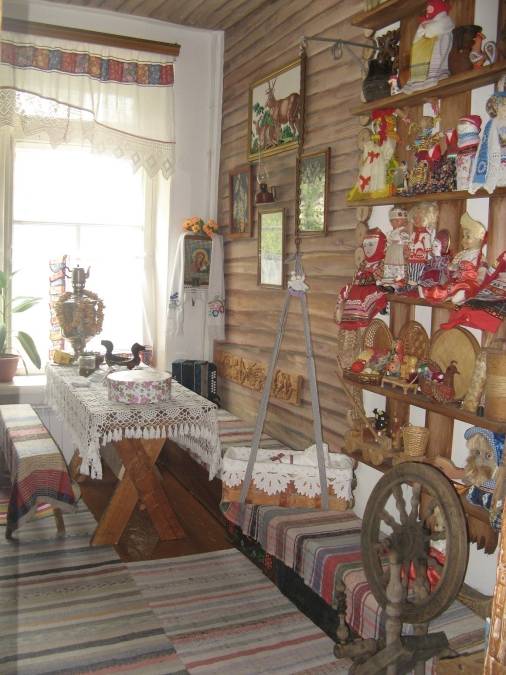 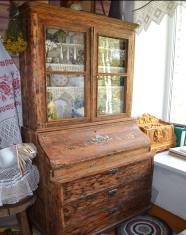 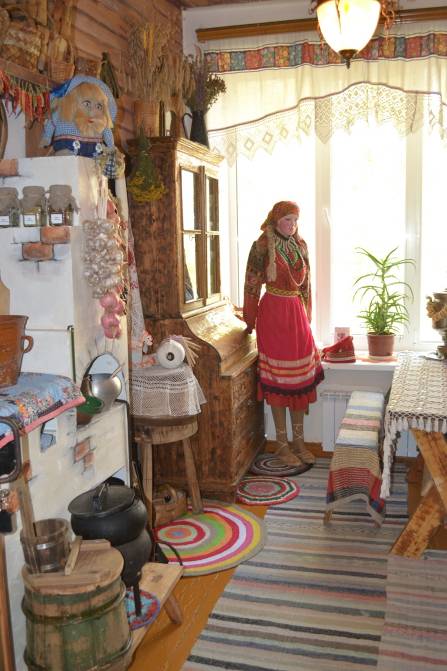 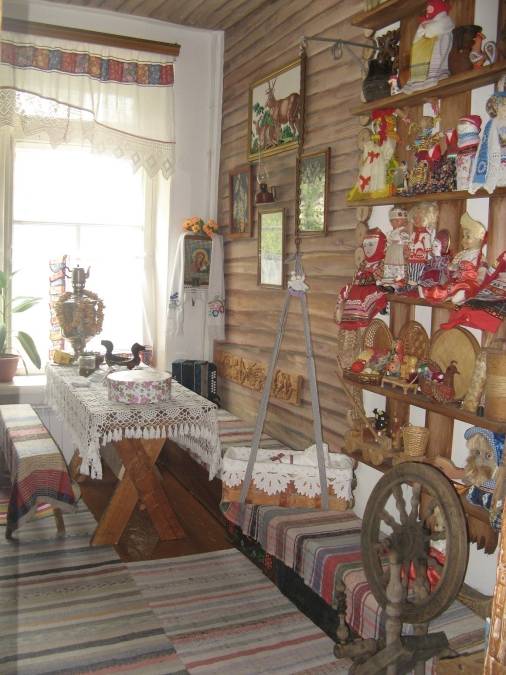 С цель развития инклюзивного образования в детском саду № 11 «Колокольчик» внедрен проект «Мы такие разные, но мы вместе» по реализации инклюзивной практики. Детские сады № 4, № 5, № 11, № 27 приняли участие в проекте по разработке модели межведомственного взаимодействия по сопровождению и поддержке детей, воспитывающих детей – инвалидов и детей с ограниченными возможностями здоровья, который признан победителем регионального конкурса.В дошкольных учреждениях продолжается реализации проектов, направленных на раннюю профессиональную ориентацию детей. В детском саду № 12 «Полянка» реализуется долгосрочный проект «Кем быть?», в котором участвуют дети, начиная со 2-й младшей группы.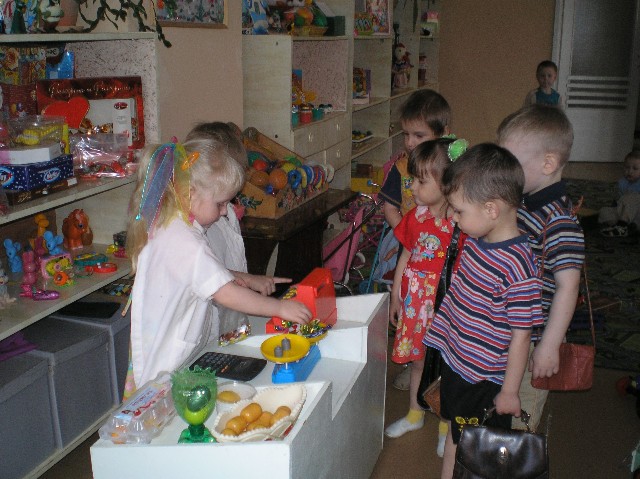 Путем создания родительских клубов и реализации программы «Родительский университет» активизировалась работа по развитию педагогического партнерства с родителями и оказанию им консультационной психолого-педагогической помощи  и обучению способами коррекционно-развивающего взаимодействия с ребенком. В детском саду № 11 «Колокольчик», № 1 «Ленинец», № 2 «Октябренок»  идет реализация программы «Педагогическое просвещение родителей». Дипломом победителя регионального конкурса  получила «Программа формирования ответственной и позитивной родительской позиции», разработанная педагогами детского сада № 11 «Колокольчик». Опыт работы педагогов этого детского сада по теме «Инновационные формы работы  с различными категориями семей» представлен на ХV Международной  Ярмарке социально – педагогических инноваций в г. Отрадный Самарской области. 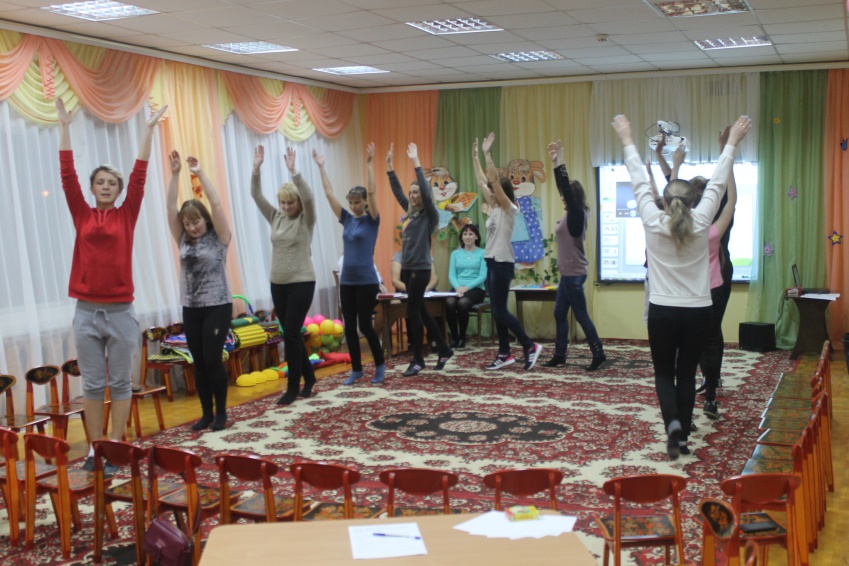 В плане обновления содержания и технологий образования в соответствии с требованиями ФГОС  в дошкольных учреждениях внедряются технологии, направленные на сохранение и укрепление здоровья обучающихся, функционируют спортивные клубы,  воспитанники участвуют в фестивале по сдаче норм ВФСК ГТО. 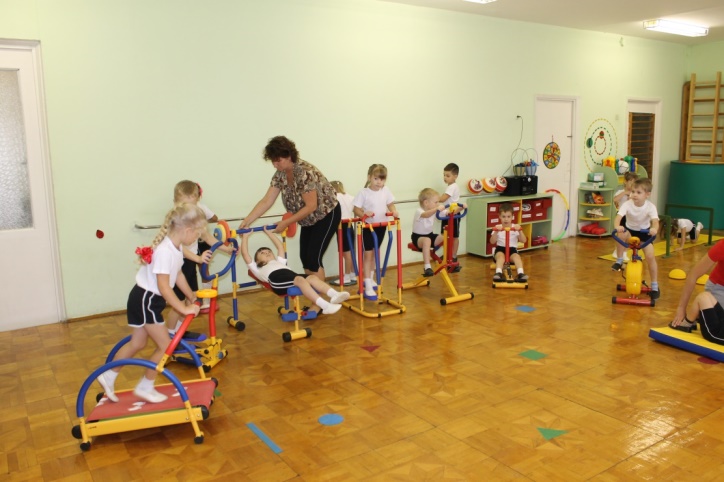 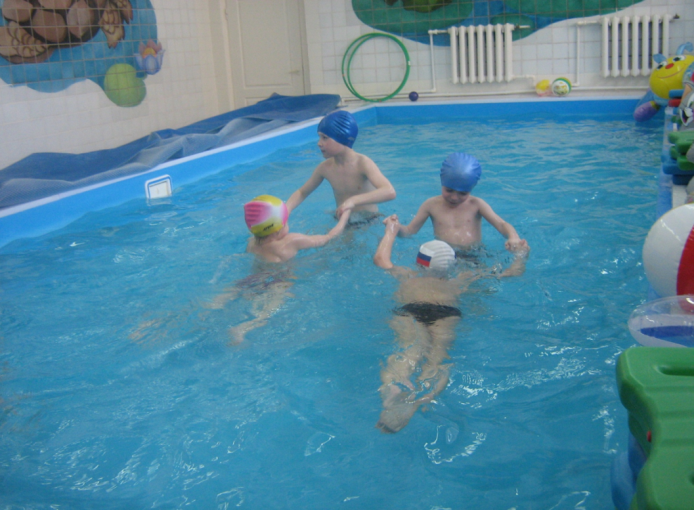 Система образования функционирует в условиях постоянных изменений. В не так давно введенные ФГОС начального общего и основного общего образования, по которым в этом учебном году продолжат обучение все обучающиеся начальных классов и обучающиеся  с 5-го по 8-ой класс основной школы, а также и в опережающем режиме   9 классы в 8- ми образовательных учреждениях района,  постоянно вносятся изменения. Проекты новых стандартов уже прошли общественное обсуждение.  Новые стандарты наполнены содержанием, в них конкретизируются требования к предметным, метапредметным и личностным результатам освоения основных общеобразовательных программ, оптимизированы требования к структуре программ воспитания.С 1 сентября 2017 года реализация стандарта среднего общего образования в апробационном режиме начата  в 10 классе МОУ СШ №7 имени адмирала Ф.Ф Ушакова. Данным учреждением проведена большая подготовительная работа, но еще больше предстоит сделать.  В соответствии со стандартами на всех уровнях школьного образования особое внимание уделяется развитию технического творчества, инженерно-конструкторской, изобретательской деятельности обучающихся, формированию эффективной системы работы с технически одарёнными детьми. Эти приоритеты заявлены в  стратегии социально-экономического развития Ярославской области до 2025 года «10 точек роста» и районной Стратегии развития системы образования.              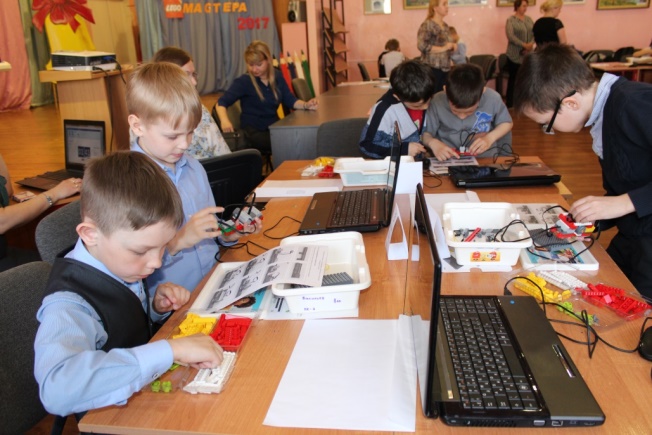 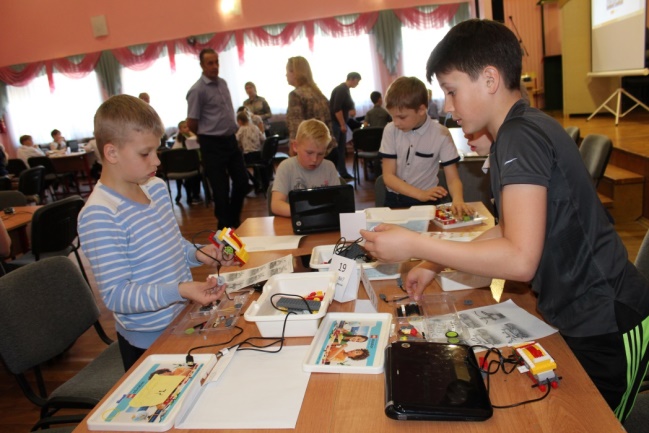 В рамках РИП по созданию образовательной сети «Детский технопарк»  в 2016-2017 году на уровне района организована деятельность Совета Технопарка, в который входят представители всех учреждений-участников проекта, сформирован реестр партнёров, включающий образовательные организации Москвы, Ярославля Рыбинска, утвержден перечень кластеров и лабораторий в том числе «Конструирование и робототехника», «Техническое творчество и моделирование» , «Медиатехнологии», «Исследования в области естественных наук», а также назначены 5 опорных учреждений. Организовано обучение педагогов на курсах КПК  на базе ИРО, а также активно используется ресурс дистанционных курсов, организованных Всероссийским учебно-методическим центром робототехники г. Москвы. Организованы образовательные экскурсии на техническую площадку МОУ ДО Культурно-образовательный центр «Лад», в  Центр анимационного творчества «Перспектива» и другие организации – партнеры. На уровне учреждений-участников (включая дошкольные учреждения) созданы кластеры, деятельность которых  отражается на страницах сайтов, пополняется материально техническая база учреждений необходимым  для реализации проекта оборудованием, в том числе при финансовой поддержке Депутатов Ярославской областной Думы.В прошлом году организован и проведен первый муниципальный конкурс технического творчества «Лего-мастера», в котором приняли участие 53  обучающихся, 20 из которых являются воспитанниками детских садов.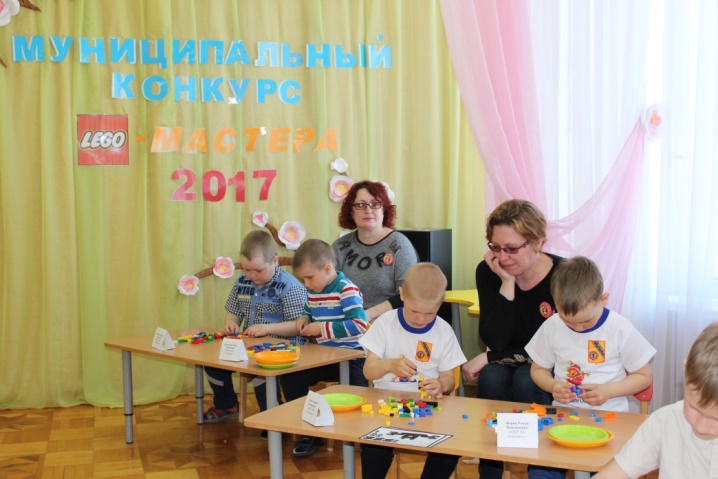 Успешен первый опыт участия наших обучающихся в фестивалях и конкурсах регионального, федерального и международного уровня. Лидерами в этом направлении являются обучающиеся лицея № 1.В районе продолжает функционирование сеть профильного обучения. Сетевое взаимодействие позволяет ежегодно предложить обучающимся более широкий выбор предметов, изучаемых на профильном уровне. В связи с  введением ФГОС среднего общего образования муниципальная сеть должна стать еще более гибкой, максимально ориентированной на запросы, интересы и потребности обучающихся, в связи с этим возникла необходимость в совершенствовании ее деятельности и разработки комплекса мер, обеспечивающих переход муниципальной сети профильного обучения на ФГОС СОО. Приоритетной в нашей системе образования остается работа по выявлению и сопровождению одаренных детей. Во всех образовательных учреждениях района разработаны и реализуются программы, направленные на раннее выявление одаренности детей и развитие этих способностей. В нашем районе много детей  достигших высоких результатов в различных видах творчества, в спорте, но особое внимание мы должны уделять развитию интеллектуальных способностей. Важность именно этого направления подчеркивал в  своем выступлении наш Президент РФ В.В. Путин при посещении образовательного центра для одарённых детей «Сириус» в г. Сочи. Этой же точки зрения придерживается Министр образования и науки РФ О.Ю. Васильева, предлагая повсеместно вводить в школах занятия шахматами. По мнению министра, изучение шахмат в школе должно стать обязательным – в рамках внеурочной деятельности, на факультативах – с необходимой методической поддержкой для педагогов.  Проект «Шахматы в школе» не направлен на воспитание профессиональных гроссмейстеров. Программа помогает всестороннему развитию личности, развитию у учащихся пространственного и системного мышления и навыков стратегического планирования. Я считаю возможным  включение  педагогов нашего района в данный проект.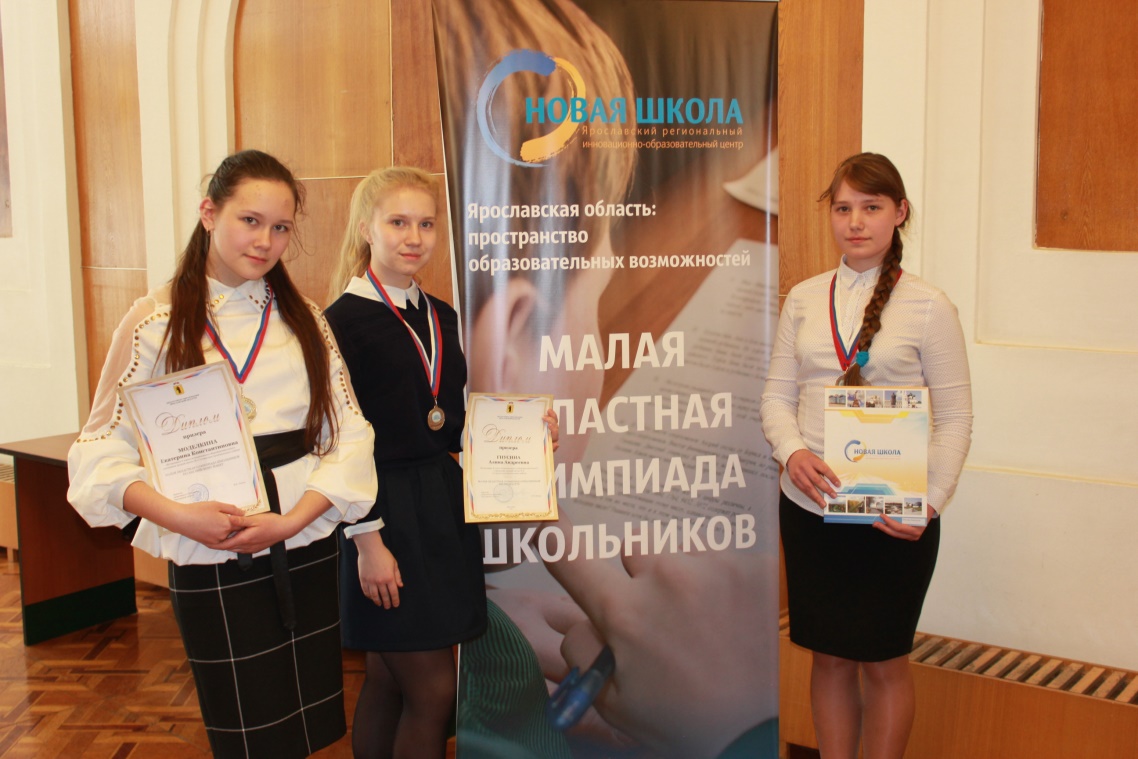 Проведение всероссийских предметных олимпиад - это одна из самых распространенных форм работы с одаренными детьми в нашей стране, которая занимает особое место в ряду интеллектуальных соревнований, поскольку в ее основе лежит школьная программа.В 2016-2017 учебном году проведены олимпиады по 20 общеобразовательным предметам. Впервые школьный этап проводился для обучающихся 4-х классов по математике и русскому языку. Определение итогового рейтинга школьного этапа олимпиады позволило выявить наиболее подготовленных участников муниципального этапа. По результатам районного тура  51 обучающийся занял призовые места в нескольких олимпиадах. Неоднократными победителями муниципального этапа всероссийской олимпиады школьников стали обучающиеся СОШ № 6 и  лицея № 1.По показателю успешности участия школьников (количество призовых мест) в муниципальном этапе олимпиады первое место в рейтинге школ занимает школа № 6, второе место – школа № 3, 3 место- лицей № 1. Приятно отметить, что в этом году в число призеров вошли и обучающиеся сельских малокомплектных школ: Чебаковской, Ченцевской СШ и Великосельская ОШ.В региональном этапе всероссийской олимпиады школьников в   2017 году приняли участие 78 обучающихся  из 12 общеобразовательных учреждений района.К сожалению,  наши ребята в региональном этапе смогли занять только 8 призовых мест по таким предметам как: русский язык и литература, право и обществознание, география и ОБЖ. Результативность участия обучающихся во всероссийской олимпиаде свидетельствуют о необходимости совершенствования системы работы ОУ и  педагогов с одаренными детьми и поиска новых эффективных  форм. Конечно, наши обучающиеся активно участвуют и показывают высокие достижения и в других интеллектуальных мероприятиях разного уровня. В системе образования района организуются муниципальные олимпиады для обучающихся начальной школы и 5-6 классов.Ежегодно проводится районная научно-практическая конференция «Наука. Техника. Искусство» для обучающихся 3-11 классов. В этом году состоялась уже XIII по счету конференция, в которой приняли участие более 100 школьников с 3-11 классов из 10 общеобразовательных учреждений и были представлены  исследовательские работы практически по  всем учебным предметам. Второй год в рамках конференции работала секция «Робототехника». Выступления на конференции дают возможность учащимся освоить опыт публичной защиты результатов своей исследовательской работы.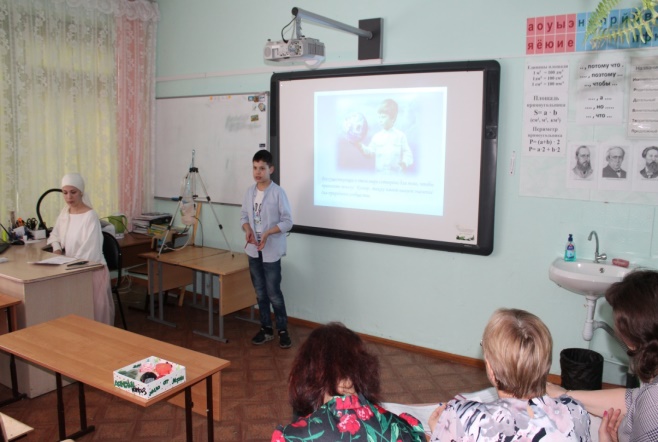 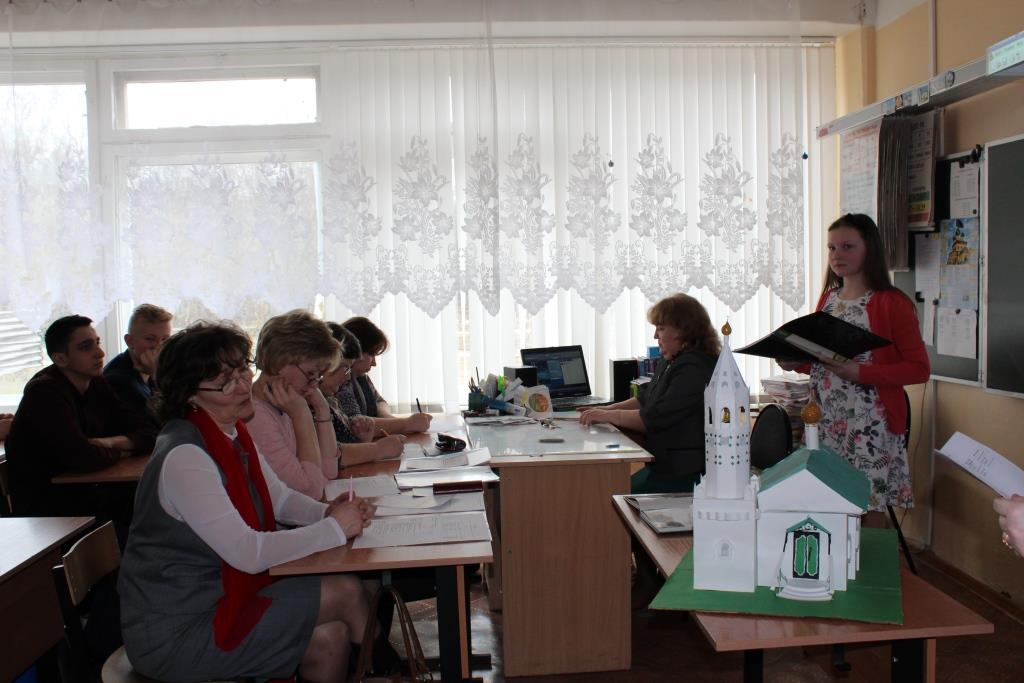 Успехи обучающихся на многочисленных олимпиадах и конкурсах являются показателем высокого качества предоставляемых образовательных услуг.Одной из основных подсистем  Единой общероссийской системы оценки качества образования, включающей международные и национальные исследованиями качества образования, всероссийские проверочные работы и исследования профессиональной компетенций учителей остается государственная итоговая  аттестация в форме ЕГЭ и ОГЭ.В 2017 году Государственную итоговую аттестацию по образовательным программам основного общего образования в форме основного государственного экзамена и в форме государственного выпускного экзамена проходили 485 выпускников из 16 общеобразовательных учреждений ТМР.  В этом году по сравнению с прошлым годом снизилось число обучающихся,   сдававших в качестве экзамена по выбору обществознание, историю, биологию и литературу,  увеличилось число сдающих информатику, физику, географию и химию. На уровне прошлого года осталось число выбравших иностранный язык.Справляемость с обязательными экзаменами по математике и русскому языку улучшилась по сравнению с прошлым годом, % справляемости  обучающихся ОУ района вышесреднего регионального значения.По итогам основного государственного экзамена,  аттестаты об основном общем образовании получили 484 обучающихся, что составляет 99,9 %. В том числе аттестаты с отличием получили 14 обучающихся.В 2017 году в Тутаевском муниципальном районе государственную итоговую аттестацию по образовательным программам среднего общего образования в форме единого государственного экзамена сдавал 131 выпускник текущего года. Все выпускники 11 классов успешно справились с ЕГЭ, получили аттестаты и возможность дальнейшего продолжения обучения в учреждениях профессионального образования.Анализ результатов ЕГЭ по отдельным предметам показывает, что в этом году наблюдается снижение результатов выпускников  в сравнении с прошлым годом и в сравнении со средним показателем этого года по региону  по русскому языку, обществознанию, биологии и химии.Выше, в сравнении со средним показателем по региону, но ниже уровня прошлого года, результаты по профильной математике и географии.Улучшились результаты, в сравнении с прошлым годом и выше средних показателей по региону, по  математике базового уровня, английскому языку, информатике, литературе и физике. Трое выпускников получили максимальный 100 – балльный результат: Тассо Елизавета (МОУ СШ №6), Батуева Анастасия (МОУ лицей №1) по литературе, и Винокурова Илона (Левобережная школа) по русскому языку. Лидером по результатам ЕГЭ по русскому языку в этом году стала Левобережная школа со средним результатом - 82 балла.Улучшили в этом году результаты  по профильной математике выпускники лицея №1, СШ №6. Максимально высокий результат показал  выпускник СШ №6, набравший 88 баллов.По результатам ЕГЭ по математике (базовый уровень)  в Константиновской, СШ№6, СШ №3,  лицей №1 средняя оценка за экзамен составляет 5 баллов.  Самым популярным предметом для сдачи ЕГЭ по выбору остается  обществознание. Наилучшие результаты по данному предмету показали выпускники СШ №6, СШ №3,  Левобережной школы и лицея №1. Высокие результаты более 90 баллов по английскому языку и литературе показали выпускники СШ №6 и лицея №1. Средний балл по итогам ЕГЭ в профильных классах  лицея №1Средний балл по итогам ЕГЭ в профильных классах  СШ №3Средний балл по итогам ЕГЭ в профильных классах СШ №6Средний балл по итогам ЕГЭ в профильных классах  СШ №7Что повлияло на снижение результатов по ряду предметов в этом году? Некоторые специалисты  и педагоги связывают это с изменением КИМов и исключением из них тестовой части. Возможно это так, но истинные причины и факторы, повлиявшие на результат, нам предстоит  выяснить в ходе серьезного детального анализа с привлечением специалистов Центра оценки и контроля качества образования.В региональной стратегии социально-экономического развития  ЯО до 2025 года также отмечено наличие ряда нерешенных в системе образования проблем, касающихся отсутствия равного доступа всем категориям обучающихся к качественному общему образованию. Рост числа детей, имеющих ограниченные возможности здоровья, и необходимость создания для них  условий для получения качественного образования потребовали от государства введения ФГОС  обучающихся с ограниченными возможностями здоровья.Одной из актуальных проблем введения ФГОС является поиск путей качественной индивидуализации обучения и воспитания детей  в соответствии с их образовательными потребностями. В свою очередь, процесс индивидуализации образования применительно к данной категории детей требует смены педагогических подходов в направлении построения процесса обучения, коррекции и компенсации нарушений у детей, поддержки и развития индивидуальности каждого ребенка и особой организации образовательно-воспитательной среды.Основными механизмами достижения максимальной доступности и индивидуализации образования для различных категорий обучающихся являются:  - проектирование образовательного процесса в каждой образовательной организации, - проектирование индивидуальных  образовательных маршрутов (адаптированных образовательных программ) обучающихся и воспитанников с ограниченными возможностями здоровья.      В прошлом учебном году дети с проблемами в развитии обучались во всех общеобразовательных учреждениях района, их число достигло 457 человек (8 %). С 1 сентября 2016 года, в соответствии со стандартами, приступили к реализации адаптированных основных общеобразовательных программ 11 образовательных учреждений ТМР, в которых в 1 классе 2016-2017 учебного года обучались 34 ребенка с ограниченными возможностями здоровья.С 1 сентября 2017 года число образовательных учреждений, реализующих адаптированные основные общеобразовательные программы, увеличится до 15.  Предполагается обучение 33 обучающихся в 1-х классах, в том числе детей с тяжелыми отклонениями в развитии, и продолжение образования детей, приступивших к обучению по адаптированным основным общеобразовательным программам в 2016 году.  Таким образом, происходит  поэтапное внедрение стандарта, которое предполагает создание в образовательной организации соответствующих материально-технических, организационных, кадровых условий. Первый год работы по стандартам выявил ряд проблемы. В основном, они связаны с обеспечением образовательного процесса узкими специалистами: логопедами, дефектологами, педагогами-психологами, тьюторами.  Для решения данной проблемы необходимо использовать ресурсы педагогов школы, организуя переподготовку учителей, создавая ресурсные центры для осуществления сетевого психолого-педагогического сопровождения детей с ОВЗ. В новом учебном году мы будем строить свою работу с учетом выявленных дефицитов.    Особое место в процессе обеспечения  равного доступа всех категорий обучающихся к качественному общему образованию занимают школьные библиотеки. Стремительное развитие новых информационных технологий актуализировало проблему повышения качества библиотечно-информационного обслуживания пользователей школьной библиотеки, от уровня которого во многом зависят достижения нового качества образования. В связи с этим актуальной темой сегодняшнего дня является развитие библиотеки образовательного учреждения. Сегодня библиотека должна стать новой информационно-образовательной средой для участников образовательного процесса. Стандарт  предусматривает активную деятельность библиотек  в информационно-методическом обеспечение реализации основной образовательной программы учреждения, развитии информационной грамотности школьников, в том числе при организации проектной деятельности, в информационном и методическом сопровождении построения индивидуальных образовательных траекторий обучающихся, духовно-нравственном развитии и воспитании школьников. Наши  школы активно развивают свою деятельность в данном направлении и в этом им помогает конкурсный отбор организаций Ярославской области на получение гранта по направлению «Модернизация организационно-технологической инфраструктуры и обновление фондов школьных библиотек», проводимый  ГАУ ДПО ЯО «Институт развития образования». 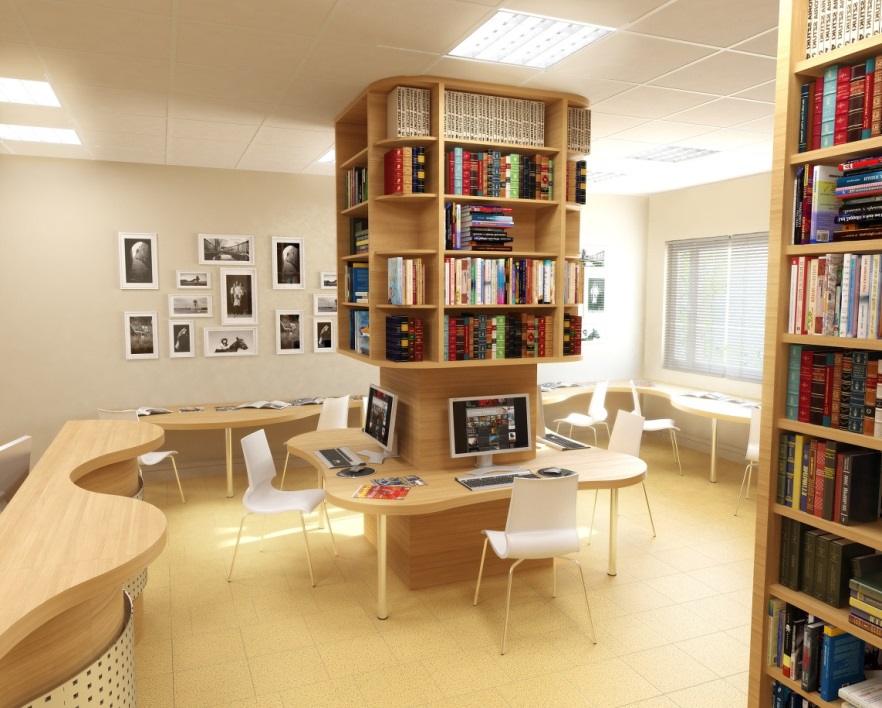 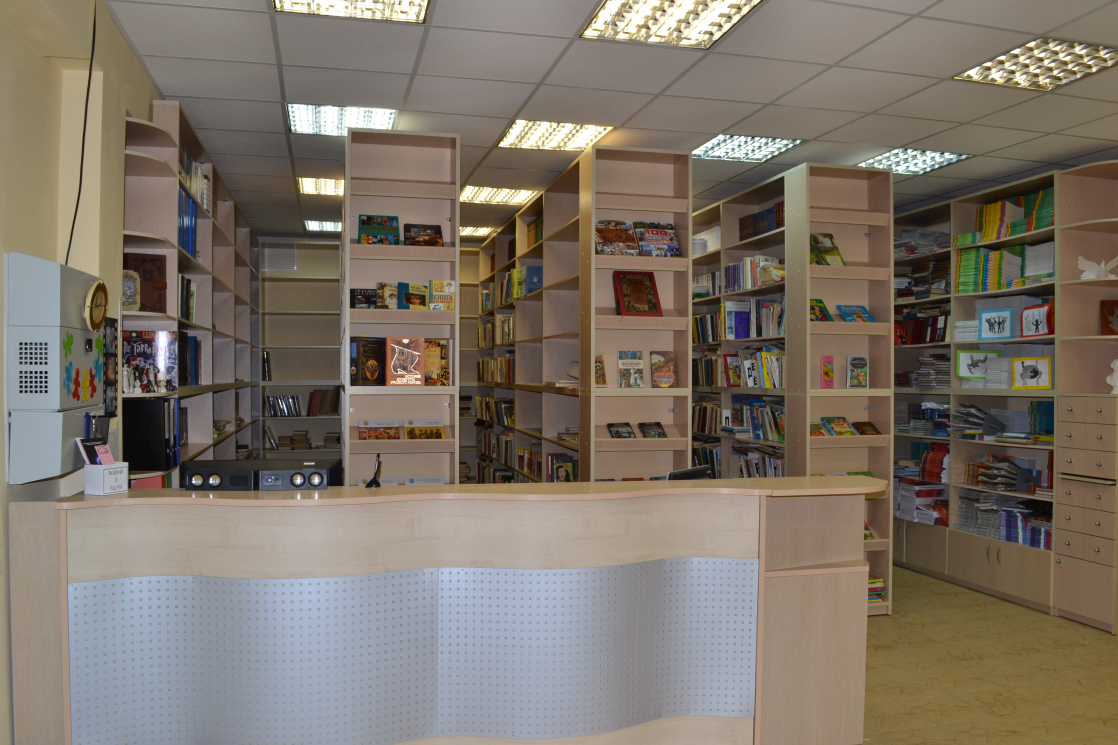 В 2016 г.  лицей №1 стал первым участником данного проекта от нашего района, а сегодня он является муниципальной инновационной площадкой по направлению «Электронная библиотека в информационном пространстве образовательного учреждения».В 2017 г. в конкурсную комиссию своё перспективное видение информационно-библиотечного центра образовательной организации представили 5 образовательных учреждений нашего района. По итогам испытаний конкурсный отбор  прошли школы №3 и №6.Грант на создание ресурсного центра региональной сети школьных информационно-библиотечных центров в размере 300 тыс. руб. в этом году получила  школа № 7 имени адмирала Ф.Ф. Ушакова. Данные средства направлены на создание условий для реализации программ, проектов, событий неформального образования, реализуемых на базе сетевой среды  созданного информационно-библиотечного центра.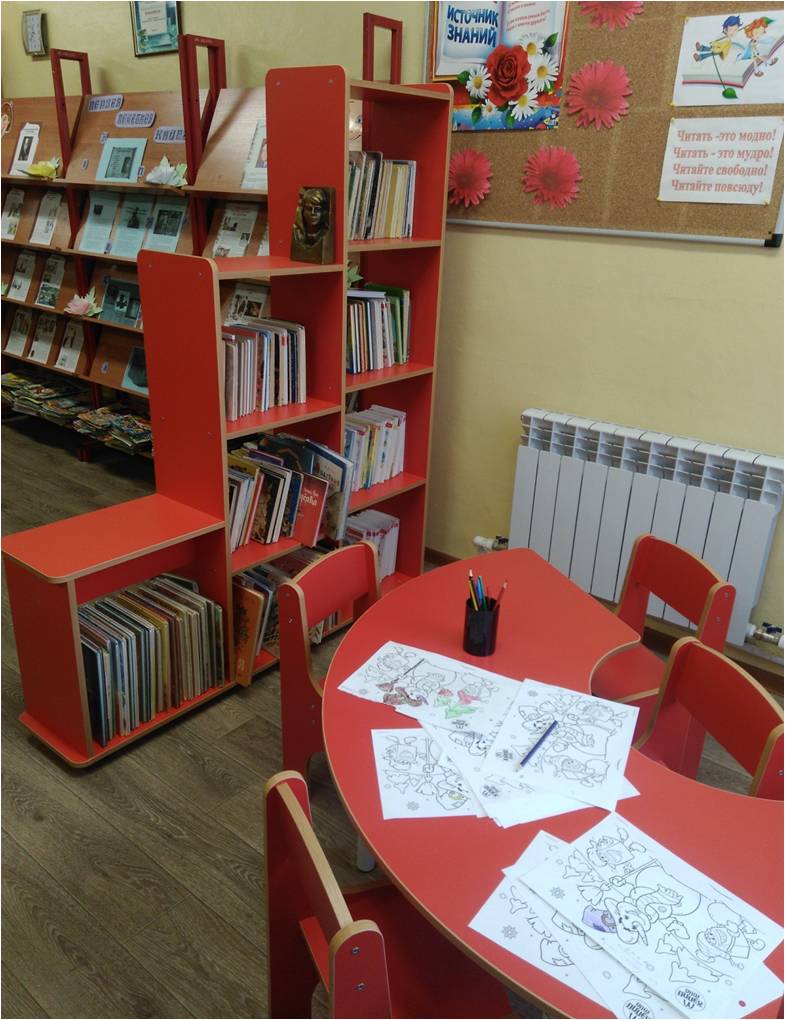 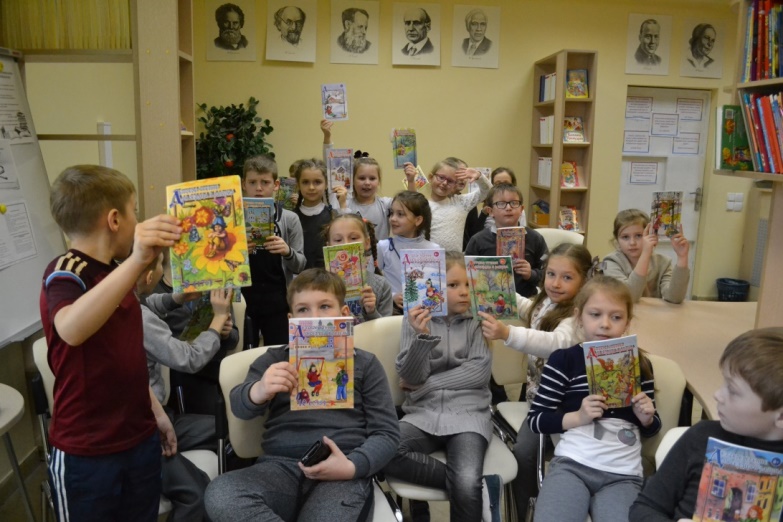 Я думаю, что в следующем году практику участия в подобных конкурсах продолжат и другие общеобразовательные учреждения нашего района. На протяжении 4-х лет Тутаевский муниципальный район активно участвует в реализации регионального комплексного проекта
«Региональная стратегия поддержки школ, работающих в неблагоприятных социальных условиях при переходе в эффективный режим работы». В рамках этого проекта институтом развития образования ежегодно проводится конкурс на лучшую программу перехода в эффективный режим работы. И участниками  и победителями этого конкурса в разные годы становились СШ №4, Левобережная школа и Чебаковская СШ.  Данными учреждениями разработаны и реализуются программы перехода в эффективный режим, оказывается дополнительная финансовая поддержка со стороны региона. Например, в этом году грант на реализацию программы перехода школы в эффективный режим работы получила Чебаковская школа. Данные средства направлены на оборудование лингафонного кабинета. В условиях реализации муниципального проекта по введению второго иностранного языка  и необходимости повышения качества подготовки обучающихся данная финансовая поддержка является своевременной.
С каждым годом увеличивается численность обучающихся по дополнительным образовательным программам. Данная услуга предоставляется как учреждениями дополнительного образования, так и дошкольными и общеобразовательными учреждениями. Активно развивается в этом направлении негосударственный сектор. Одной из стратегических задач, стоящих сегодня перед системой дополнительного образования детей, является внедрение программ ранней профориентации. У педагогов дополнительного образования района есть определенный опыт  реализации таких программ. Но сегодня важно, чтобы каждое из направлений, реализуемых в системе дополнительного образования, будь то естественнонаучное, туристско-краеведческое, техническое или социально-педагогическое, было бы четко ориентировано на конкретную группу профессий необходимых для нашего региона. Я думаю, что в этом направлении нам предстоит еще активная работа.Неоценима роль системы дополнительного образования в поиске и сопровождении одаренных детей. С этой целью организуется достаточно много соревнований и конкурсов различного уровня. Ежегодно по итогам участия наши обучающиеся занимают большое количество призовых мест. Сегодня мы с гордостью можем сказать, что наши педагоги дополнительного образования и их обучающиеся все чаще выходят на международный уровень.          В рамках курсов был организован обмен опытом между педагогами и обучающимися разных стран, выстраивание коммуникативных связей между людьми разной расовой и национальной принадлежности. Педагоги, представленные в данном обучающем мероприятии, приехали с разных уголков мира: из Франции, США, Польши, Японии и России. За счет привлечения бюджетных, внебюджетных и спонсорских средств воспитанники ДЮСШ №1 приняли участие  в XXXVI Международном турнире по плаванию памяти Героя Советского Союза Лизы Чайкиной, проходящего в Минске (Белоруссии).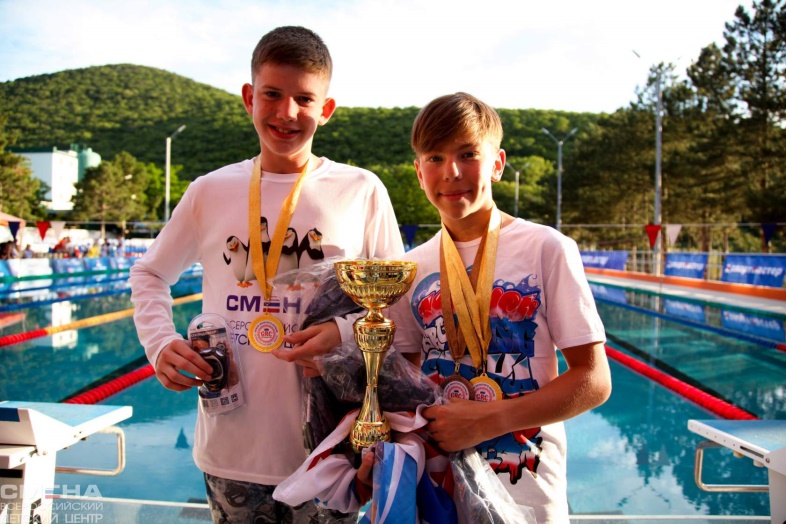 Благодаря поддержке Губернатора Д.Ю. Миронова в осенние каникулы 22 воспитанника отделения по хоккею с шайбой ДЮСШ № 4 прошли стажировку в Чешской Республике.        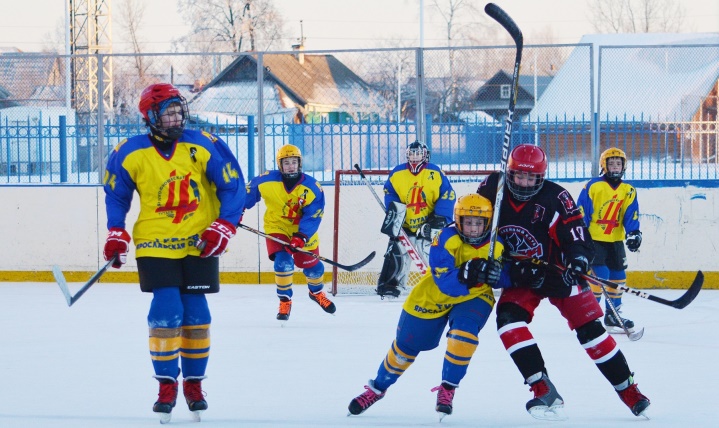 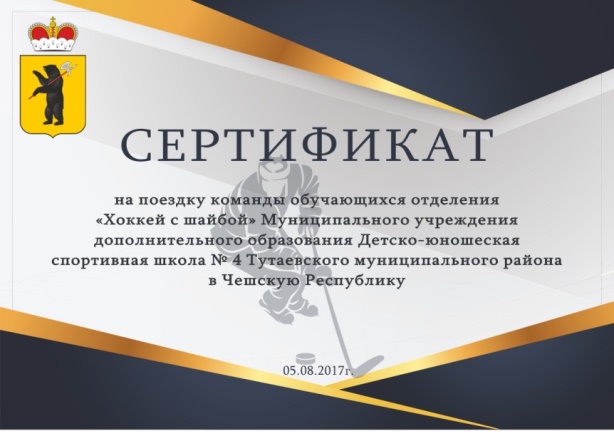 Обучающиеся ДЮСШ «Старт» в этом году впервые стали участниками Всероссийских  соревнования по художественной гимнастике «Краски весны-2017» 27 – 28 мая 2017 г. г.Санкт-Петербург .Важным направлением,  в котором одну из ведущих ролей в Ярославском регионе играет наш Центр дополнительного образования «Созвездие»,  является развитие школьных лесничеств. В нашем районе благодаря совместной работе педагогов Центра и сельских общеобразовательных учреждений это направление активно развивается. В этом году в  детском оздоровительном центре «Орлёнок» состоялся IV Всероссийский съезд школьных лесничеств. Ярославскую область представляли директор нашего центра Кочина Ирина Владимировна и  руководитель школьного лесничества Прозоровской школы Брейтовского района. На съезде поднимались вопросы обновления дополнительных общеобразовательных программ естественнонаучной направленности, повышения квалификации руководителей школьных лесничеств, координации деятельности и методического сопровождения работы школьных лесничеств. Был представлен  опыт работы школьных лесничеств Тутаевского района на основе сетевого взаимодействия сельских школ, дополнительного образования и Тутаевского лесничества.Конечно, ведущие позиции должны занимать учреждения дополнительного образования и в развитии технического творчества детей. В центре «Созвездие»  данное направление только начинает развиваться.  На средства субсидии, полученной из областного бюджета, оборудован кабинет технического творчества для реализации дополнительной программы по судомоделированию. Разработаны новые программы  для детей, начиная с 6-лет, по начальному техническое моделированию. Реализация данных программ возможна в начальных классах на базе общеобразовательных школ уже с  1 сентября 2017 года.В следующем году Центр «Созвездие» предлагает педагогам и обучающимся района принять активное участие в мероприятиях по данному направлению.Для развития естественнонаучного направления на средства этой же субсидии закуплено оборудование   для создания современной лаборатории. Ее возможностями смогут воспользоваться ребята, которые придут заниматься в объединения Центра, а так же по заявкам  обучающиеся школ вместе со своими педагогами.   На основе возможностей вновь созданной  лаборатории дорабатываются программы по изучению природы обучающимися 6-10 лет и  экологическому практикуму  для обучающихся 11-15 лет. Также в этом году будет апробирован курс по изучению качества природной воды – это часть сетевой программы лаборатории химико-биологических исследований в рамках РИП. Создана и начала апробироваться на базе Константиновской СШ программа «Агрошкола природного земледелия». Центр готов предложить данную программу для реализации в сельских школах на условиях сетевого взаимодействии.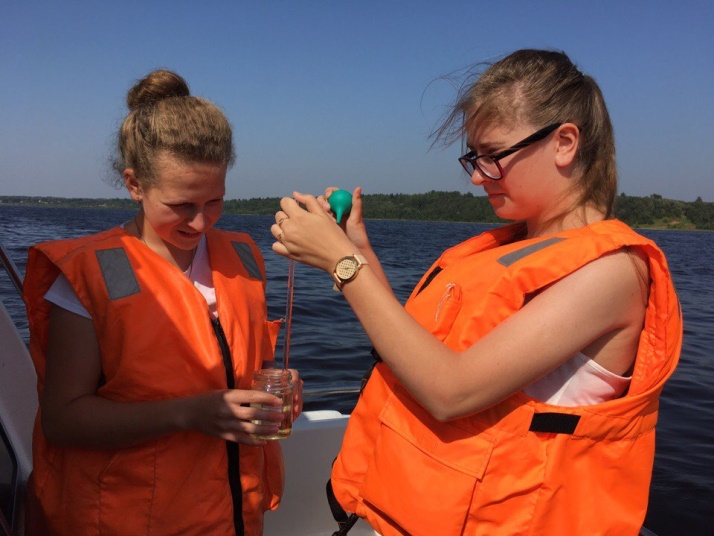 Показателем системной работы  Центра «Созвездие» с обучающимися в эколого-биологическом и естественно-научном направлении является то, что в стартовавшем 21 августа в  Ярославской области  региональном исследовательском проекте «Дети – Волге: проектируем будущее» среди старшеклассников из 6 муниципальных районов и 2-х городов Ярославской области, через которые протекает река Волга, участвуют 6 обучающихся Центра «Созвездие». В основе проекта проблема состояния воды реки Волги, актуальность которой была подчеркнута Губернатором Ярославской области Дмитрием Мироновым на совещании с председателем правительства РФ Дмитрием Медведевым в Волгограде.  Проект «Дети – Волге: проектируем будущее» проводится с целью привлечения обучающихся к исследовательской и практической деятельности, направленной на изучение, охрану,  восстановление водных ресурсов  реки Волги.  Несомненно, участие в этом проекте поможет ребятам совершенствовать опыт исследовательской деятельности и, возможно, повлияет на выбор их будущей профессии.Продолжая тему социально-значимых проектов, хочется отметить, что на протяжении нескольких лет в системе образования района развивается практика разработки и реализации детско-взрослых социально значимых проектов.  Хочется отметить, что если несколько лет назад проектные команды учреждений начинали с локальных проектов, реализуемых на уровне одного образовательного учреждения, то сегодня масштаб проектов выходит далеко за рамки системы образования.По итогам конкурса, проведенного в  2016-2017 учебном году победителями стали следующие проекты.Проект по созданию памятника знакам препинания «Точка, точка, запятая…», разработанный и реализованный проектной командой МОУ СШ № 4 «Центр образования». В результате реализации проекта выполнен эскиз памятника и его макет из дерева. В дальнейшем планируется изготовление и установка этого памятника на территории правобережной части города. Место установки будет определено по итогам интернет голосования жителей района.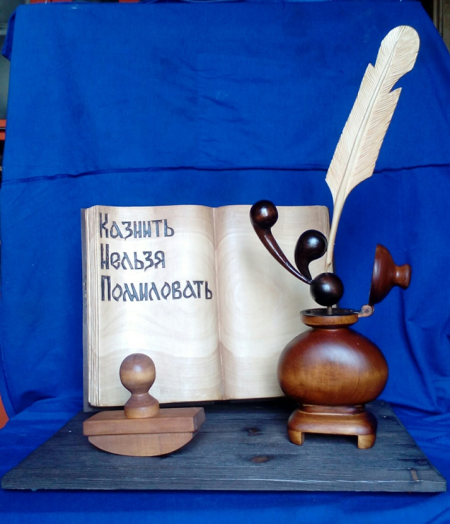 Проект «Чтим и знаем наших предков!»  по изучению родословия в условиях школы, реализованный проектной командой МОУ СШ № 7 имени адмирала Ф.Ф. Ушакова. В результате реализации проекта в  школе было создано родословное общество, костяк которого составили активисты школьного музея. Для занятий применяется адаптированная для детей методика Ярославского историко-родословного общества. Ребята изучают не только историю своей семьи, но и биографии и родословные значимых в истории Романов-Борисоглебска личностей. Команда проекта теперь готова помочь всем заинтересованным людям приобрести навыки родословного исследования. 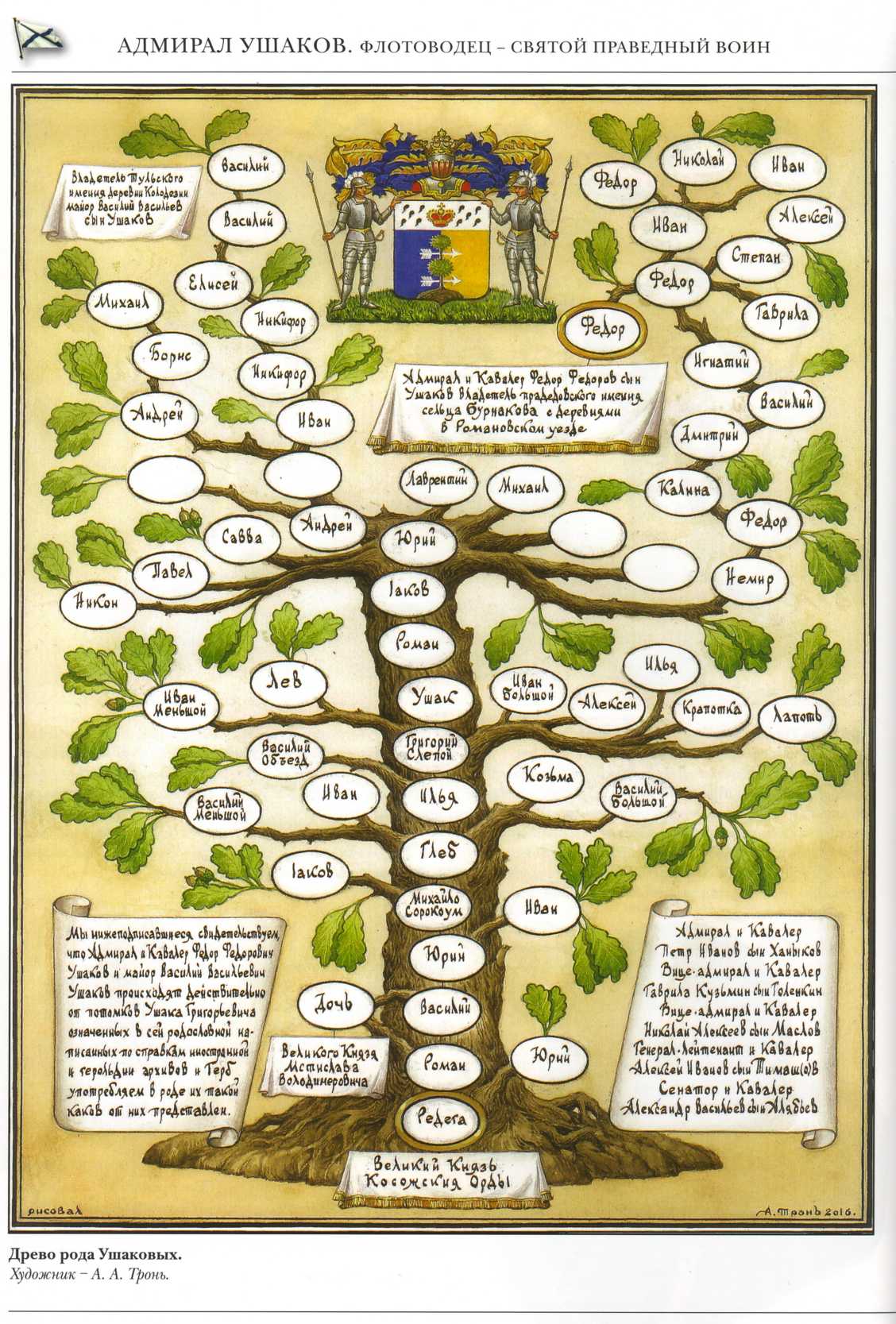 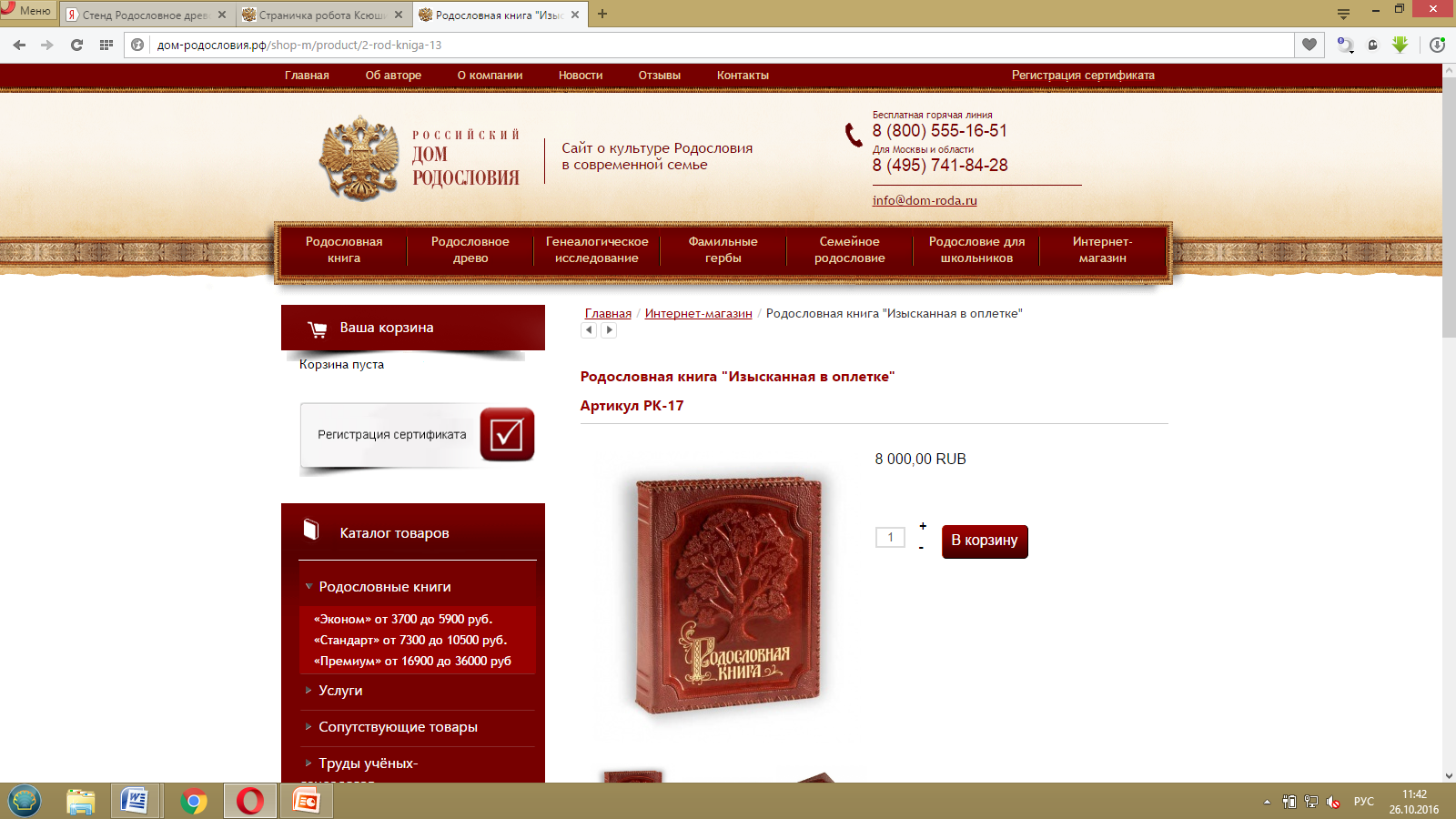 Проект «Уголок России – отчий дом», реализованный проектной командой МОУ Фоминская СШ. В рамках проекта была организована работа учащихся и педагогов школы по сбору и систематизации информации об истории поселка Фоминское. Результатом реализации данного проекта стало издание книги «Наш поселок – капелька России».В современных условиях важнейшим условием развития системы образования является инновационная деятельность. Инновационная инфраструктура системы образования Тутаевского муниципального района включает в себя: региональные инновационные площадки (далее РИП), муниципальные инновационные проекты (далее МИП), муниципальные ресурсные центры (далее МРЦ).По состоянию на 1.09.2017 года инновационная инфраструктура образования Тутаевского МР представлена 12 образовательными учреждениями, работающими в статусе РИП и реализующими 7 инновационных проектов, 18 учреждениями, реализующими муниципальные проекты и 7 МРЦ.В прошлом учебном году образовательные учреждения района завершили реализацию 5-ти инновационных проектов в статусе РИП.Опыт работы учреждений по итогам реализации региональных проектов был представлен XV Международной Ярмарке социально-педагогических инноваций в г. Ростов и г. Отрадный, а также на региональной конференции «Инновации в образовании: региональные практики». Региональные эксперты, посетившие выездные сессии на базе ОУ, отметили, что представленный инновационный опыт имеет высокую практическую значимость для педагогов региона, а также высокий уровень профессионализма педагогов, интересный формат представления опыта.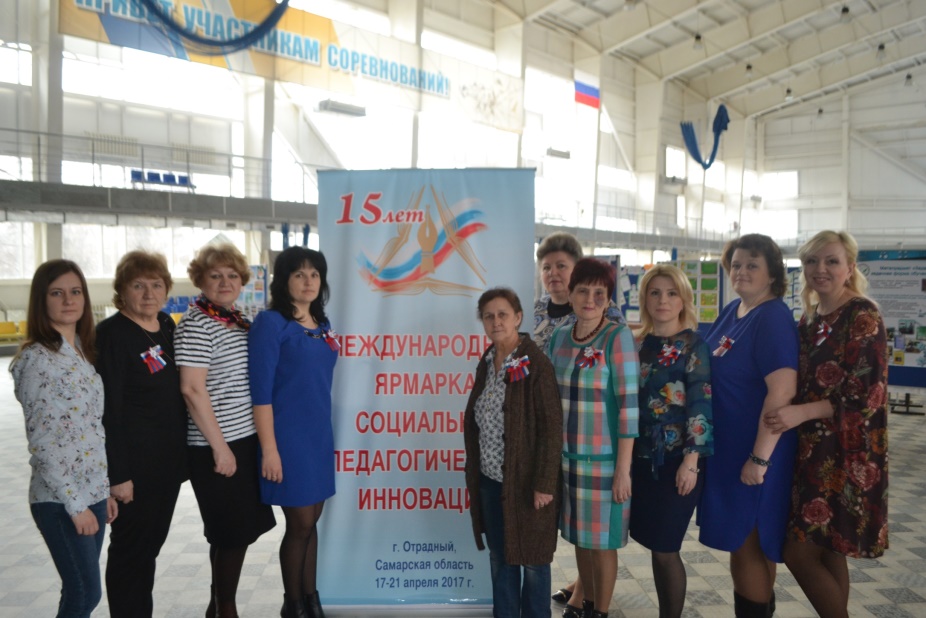 В  апреле 2017 г. в Москве состоялся Форум: «Столица – регионы России: создание общей платформы развития образовательных практик». В этом Форуме приняли участие педагоги Москвы, Крыма и Ярославской области, которую представлял ТМР. Инновационным опытом работы поделились 13 педагогов ОУ района. Наши педагоги провели открытые уроки и мастер-классы с использованием метапредметных технологий, которые освоили в ходе реализации РИП.В 2017 году 12 ОУ района приступили к реализации 6 инновационных проектов. Все проекты направлены на реализацию долгосрочных приоритетов развития системы образования, заявленных в Стратегии развития системы образования Тутаевского муниципального района до 2020 года. Большое внимание в развитии кадрового потенциала района уделяется развитие социального капитала образовательной организации.Работа по повышению социального капитала в ОУ Тутаевского района строится на основе укрепления профессиональных связей между ОУ, педагогами внутри  ОУ и  РМО и между наставниками и молодыми специалистами.В ходе совместной работы  в течение 2-х лет в муниципальном проекте организовано и проведено большое количество семинаров-практикумов, встреч по обмену опытом, мониторингов по выявлению проблемы в данном направлении. 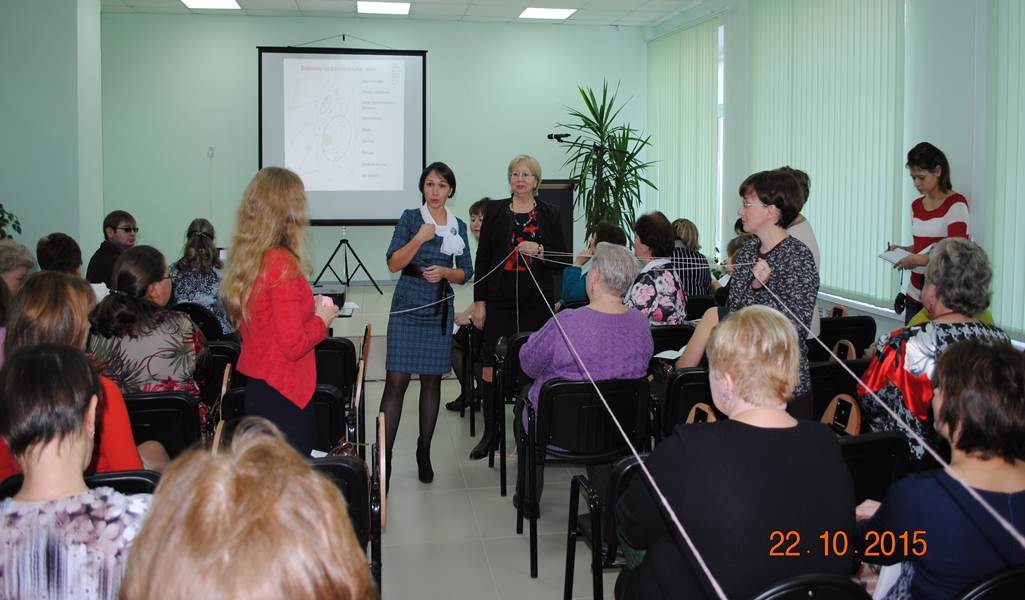 В результате реализации проекта во многих образовательных учреждениях района- разработаны и реализуются программы по внутрифирменному обучению, а также развитию социального капитала; - определены позиции  и миссии лидеров с точки зрения повышения социального капитала; - созданы площадки для активного участия в целенаправленном системном распространении лучшего педагогического опыта (фестивали, конференции по инновациям, форумы);- организованы тренинги по командообразованию;- апробирована новая форма организации профессионального взаимодействия «День неформального общения».- организованы муниципальные конкурсы среди молодых педагогов и их наставников «Профессиональный дуэт» и фестиваль «Я - наставник», цель которого - развитие института наставничества в образовательных организациях.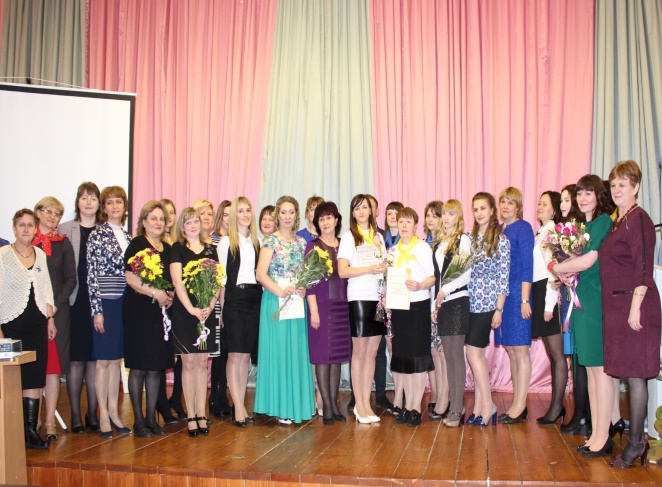 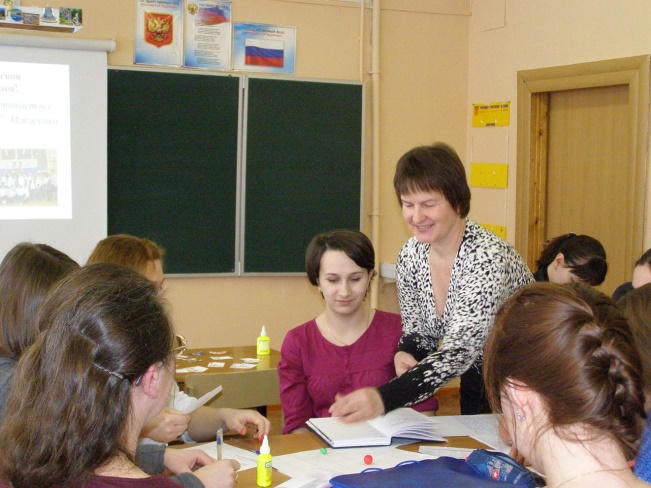 - для укрепления профессиональных и личностных связей между педагогами ТМР организуются образовательные экскурсии и спортивные праздники, создаются группы  и блоги в социальных сетях.Опыт работы нашего района в данном Проекте получил высокую оценку К.М. Ушакова и экспертов журнала «Директор школы» (публикация в журнале «Директор школы». - №1. - 2017 г.).Немаловажную роль в росте педагогического мастерства играет участие педагогических работников в методических и профессиональных конкурсах. Значимым для системы образования достижением 2017 года стал диплом лауреата регионального этапа Всероссийского конкурса «Учитель года России» -2017 Васильевой Яны Сергеевны, учитель русского языка и литературы СШ №6. - Казакова Елена Владимировна, воспитатель МДОУ №1 «Ленинец» стала финалистом регионального этапа Всероссийского конкурса «Воспитатель года России» -2017.- Сабаканова Алёна Сергеевна, педагог-психолог МДОУ №11 «Колокольчик»  заняла 3 место IX регионального  конкурса «Педагог -психолог года -2016»;- Ваганова Алла Сергеевна, учитель математики лицея №1 стала призером регионального Профессионального творческого конкурса для учителей математики;- Смирнова Ольга Владимировна, учитель начальных классов и Андреева Марина Анатольевна, инженер-программист лицея №1 стали призерами Кубка педагогов робототехники IX Всероссийского робототехнического фестиваля «Робофест. Здесь собирают будущее»Кроме этого, как и предыдущие годы у нас есть победители и призеры в региональном этапе Всероссийского конкурса «За нравственный подвиг учителя», XV Международной Ярмарки социально-педагогических инноваций и ряде других. На протяжении 13 лет в системе образования района развивается государственно-общественное управление. Методическое сопровождение деятельности учреждений в данном  направлении осуществляется Информационно - образовательным центром.  Уже традиционными стали в районе сессии в «Школе молодого управленца»  и слеты Управляющих советов, организуемых УС системы образования района совместно  с Департаментом образования и  Информационно-образовательным центром.  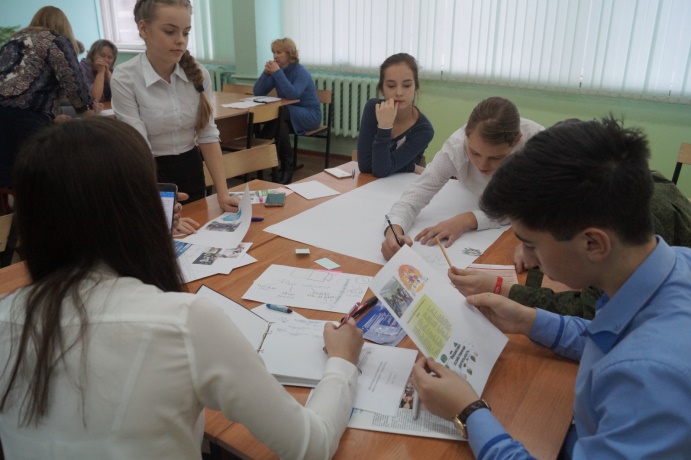 Знаменательным событием прошлого учебного года стало успешное участие в областном конкурсе «Лучшие практики ГОУ в региональной системе образования» Управляющих советов СШ №3 (победитель)  и СШ №6  (абсолютный победитель). Проект по организации общественной экспертизы качества образовательных услуг УС СШ №6 признан Дипломантом Всероссийского проекта «Школа – лаборатория инноваций».                             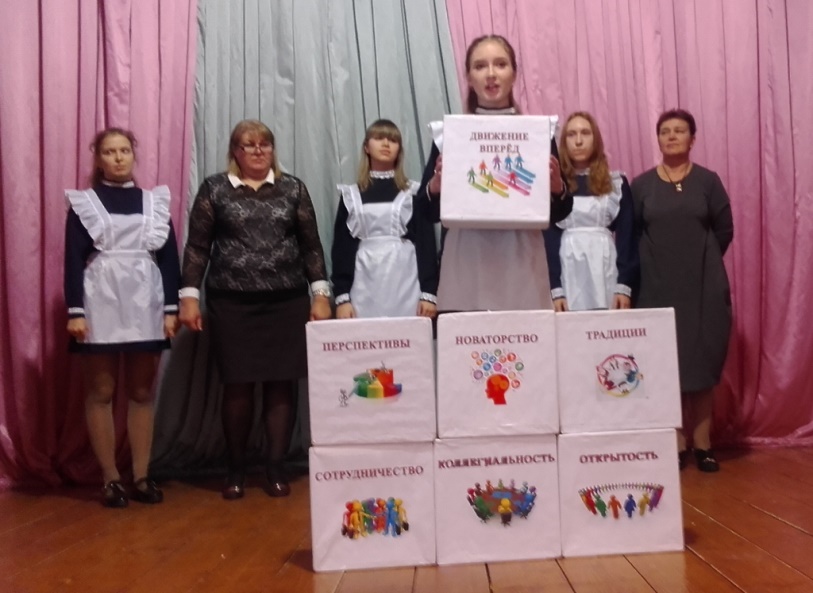 Сегодня в районе созданы условия для обучения общественных управляющих,  в том числе и в дистанционном режиме. Но стоит отметить, что возможностью дистанционного обучения воспользовались члены Управляющих советов всего нескольких образовательных учреждений, а Сертификаты о прохождении краткосрочного обучения по программе «Эффективность государственно-общественного управления»  получили всего 4 человека (общественные управляющие СШ №3, Левобережной СШ, Центра «Созвездие»). Думаю, что руководителям образовательных учреждений и председателям управляющих советов необходимо инициировать обучение общественных управляющих в 2017 -2018 учебном году.  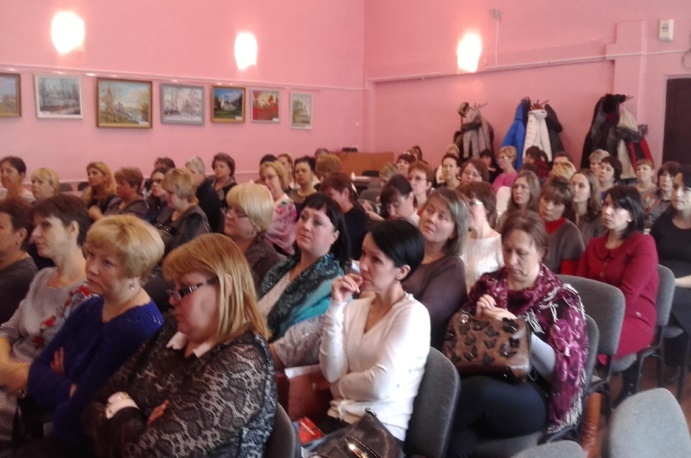 Программа общественной сертификации образовательных организаций «Общественное признание» в этом году  дала первые плоды. Успешно прошли общественную экспертизу 4 образовательных учреждения.  Спектр программ общественной экспертизы расширяется. Активно в  проект включаются дошкольные учреждения. Действующая сеть типов и видов образовательных учрежденийНа 01.09. .На 01.09. .На 01.09. .На 01.12. 2017 г.Дошкольные образовательные учреждения 22211918Образовательные учреждения для детей дошкольного и младшего школьного возраста3333Общеобразовательные учреждения,      из них:201919193.1. Средние школы, в том числе:12111111- с дошкольными группами1- частное общеобразовательное учреждение 1111Основные школы, в том числе:8888- с дошкольными группами5566Образовательные учреждения дополнительного образования, из них:6444Детско-юношеские спортивные школы3333Центр дополнительного образования «Созвездие»11Центр психолого-педагогической, медико-социальной помощи «Стимул»1111Учреждение дополнительного профессионального образования «Информационно-образовательный центр» Тутаевского муниципального района1111Центр развития физической культуры и спорта1Профиль/предметЧисло сдававшихСредний тестовый баллФизико-математическийФизико-математическийФизико-математическийМатематика(профильная)16 (100%)61Физика12 (75%)57Информатика и ИКТ8 (82%)64Профиль/предметЧисло сдававшихСредний тестовый баллСоциально-экономический профильСоциально-экономический профильСоциально-экономический профильМатематика (профильная)5 (83%)53Обществознание6 (100%)66Химико-биологический профильХимико-биологический профильХимико-биологический профильБиология 6 (86%)57Химия4 (57%)68Профиль/предметЧисло сдававшихСредний тестовый баллСоциально-гуманитарный профильСоциально-гуманитарный профильСоциально-гуманитарный профильРусский язык16 (100%)81Обществознание16 (100%)69История10 (77%)64Филологический профильФилологический профильФилологический профильРусский язык5 (100%)91Английский язык5 (100%)90История2 (50%)70Профиль/предметЧисло сдававшихСредний тестовый баллФизико-математический профильФизико-математический профильФизико-математический профильМатематика (профильная)8 (100%)47Физика5 (83%)53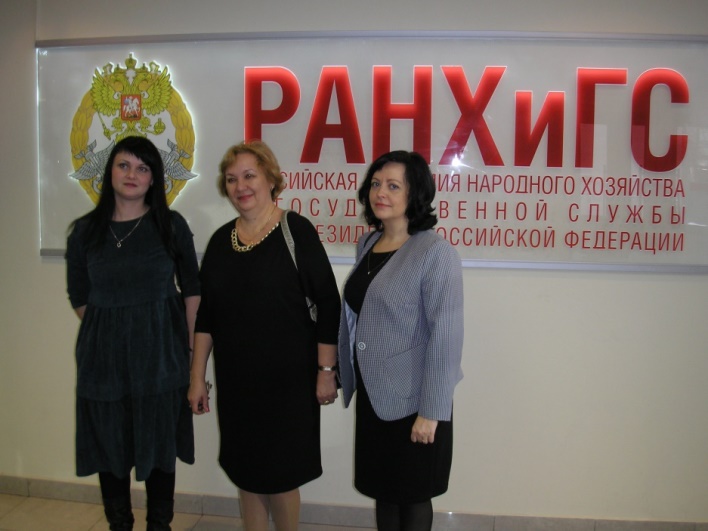 Лидером в данном направлении является СОШ № 4 «Центр образования». Опыт работы школы  в этом году был представлен на четырнадцатой международной конференции «Тенденции развития образования: Кто и как использует и оценивает образовательные стандарты?», которая проходила в РАНХиГС при Президенте РФ. Опыт школы получил высокую оценку экспертов.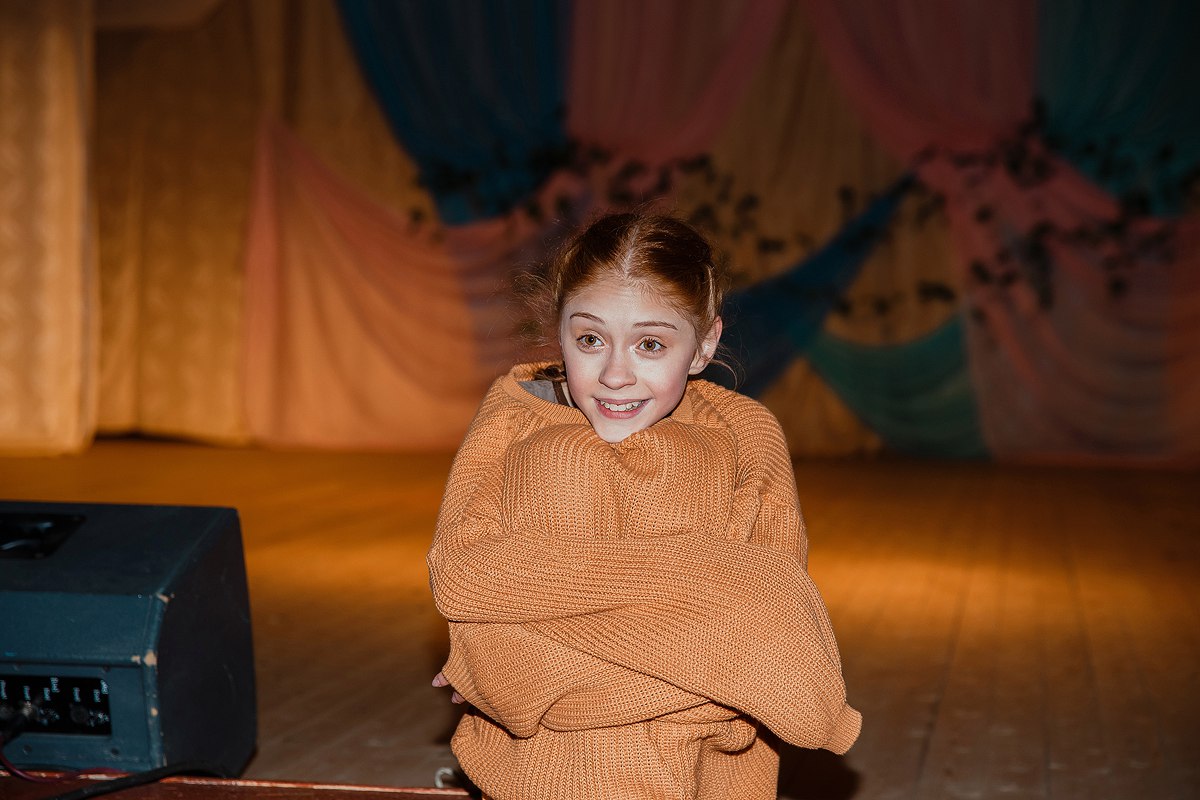 В этом году, в рамках поддержки одаренных детей,  Центру дополнительного образования «Созвездие» удалось организовать стажировку педагога и обучающейся Ларионовой Карины на Международных курсах по хореографии, состоявшихся в пригороде Парижа, в городе Плесси-Робинсон.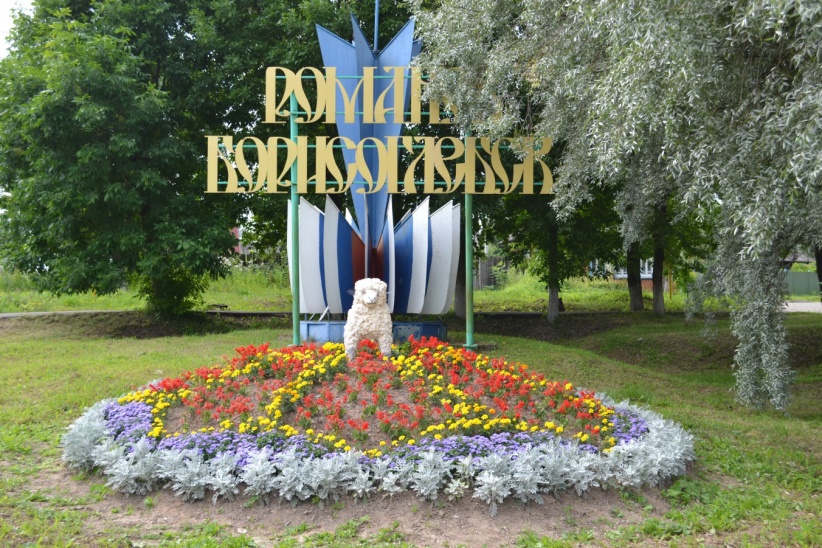 Проект «Наш подарок городу» по созданию клумбы ко Дню рождения города, реализованный проектной командой лицея № 1.Проект  "Чистая  остановка – лицо  поселка" по благоустройству остановочного комплекса в п. Микляиха, реализованный командой МОУ Начальная школа - детский сад № 24 «Солнышко».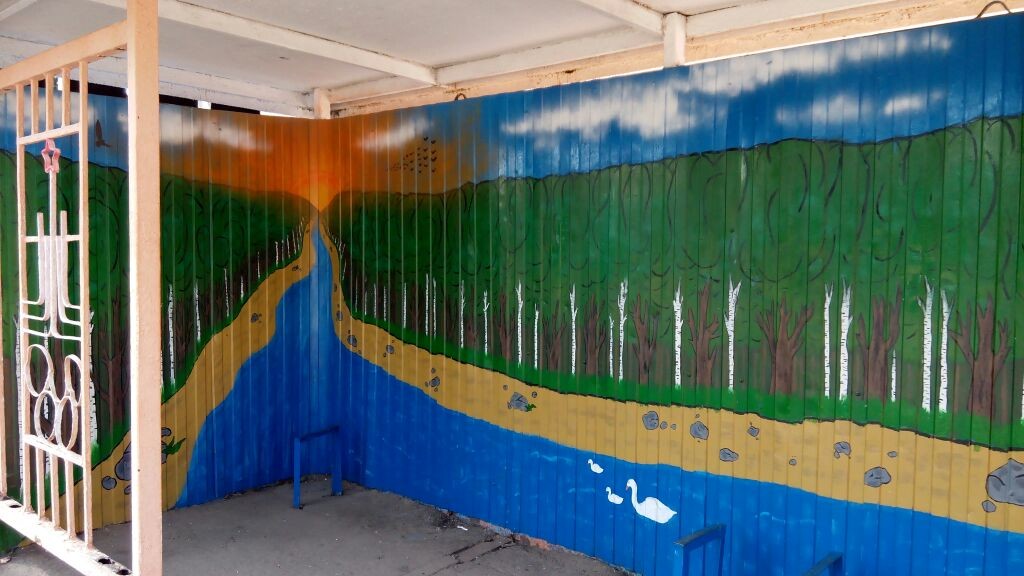 